Samodzielny Publiczny Zakład Opieki Zdrowotnej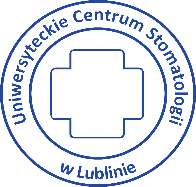 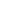 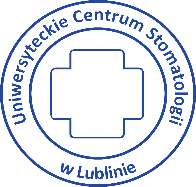 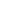 UNIWERSYTECKIE CENTRUM STOMATOLOGII W LUBLINIE20-093 Lublin, ul. Dra Witolda Chodźki 6                   tel. +48 (81) 502 17 00 	                                   www.ucs.lublin.pl                                        e-mail: sekretariat@ucs.lublin.pl                            NIP: 712-308-47-59                   	           Regon: 060281989Numer postępowania: ZP.26.1.7.2024SPECYFIKACJA WARUNKÓW ZAMÓWIENIA(SWZ)w postępowaniu o udzielenie zamówienia publicznego na:dostawę leków do znieczulania		ZATWIERDZAM:SPECYFIKACJA  WARUNKÓW ZAMÓWIENIA (zwana dalej „SWZ”)Rozdział 1 Postanowienia ogólne Zamawiającym jest:Uniwersyteckie Centrum Stomatologii w Lublinie ul. Doktora Witolda Chodźki 6, 20-093 Lublin,REGON: 060281989, NIP: 712-308-47-59,Tel.: 081/ 502-17-00;  www.ucs.lublin.pl;e-mail: sekretariat@ucs.lublin.pl dzp@spsk4.lublin.plAdres strony internetowej, na której jest prowadzone postępowanie i na której dostępne będą wszelkie dokumenty zamówienia i/lub zmiany i/lub wyjaśnienia dokumentów zamówienia związanych z postępowaniem: https://platformazakupowa.pl/transakcja/921211.Postępowanie o udzielenie zamówienia publicznego prowadzone jest w trybie podstawowym z fakultatywnymi negocjacjami o wartości zamówienia nie przekraczającej progów unijnych, o jakich stanowi art. 3 ustawy Prawo zamówień publicznych (dalej „Pzp” lub „ustawa”) z dnia 11 września 2019r. (Dz.U. z 2023 r., poz.  1605 ze zm.) oraz aktów wykonawczych wydanych na jej podstawie. Wykonawca powinien dokładnie zapoznać się z niniejszą SWZ i dokumentami zamówienia i złożyć ofertę zgodnie z jej wymaganiami.Przedmiotowe postępowanie prowadzone jest przy użyciu środków komunikacji elektronicznej.Rozdział 2 Opis przedmiotu zamówieniaPrzedmiotem zamówienia jest:dostawa leków do znieczulaniaSzczegółowe wymagania w stosunku do w/w asortymentu zamówienia, jego standardy jakościowe i zakres zamówienia zawiera „Specyfikacja warunków zamówienia”, załącznik nr 1.Produkty wskazane w Załączniku nr 1 w kolumnie nr 2 „nazwa międzynarodowa, przykładowy produkt” wskazują na przykładową nazwę dostępnego leku o wskazanej w tej kolumnie nazwie międzynarodowej i innym cechom przedmiotu zamówienia uzupełniająco podanym w kolumnie nr 3. Dopuszczalne jest składanie ofert na wszystkie produkty odpowiadające wskazanej nazwie międzynarodowej w kolumnie nr 2 - spośród występujących na rynku (dopuszczonych do obrotu) –zachowując również podaną postać, dawkę i inne cechy wskazane w opisie kolumny nr 3 z Załącznika nr 1Liczba wskazana w kolumnie nr 4 odpowiada wielkości i sposobie konfekcjonowania wskazanym w kolumnie nr 3. Jeżeli proponowana w ofercie wielkość opakowania jest różna od wskazanej w SWZ -  należy indywidualnie dokonać przeliczenia i zaproponować ilość pełnych opakowań zabezpieczającą zapotrzebowanie Zamawiającego.Zamawiający nie dopuszcza składania ofert częściowych i nie określa maksymalnej liczby części zamówienia w rozumieniu art. 281 ust. 2 pkt. 5) ustawy Pzp.Zamawiający nie dopuszcza składania ofert wariantowych w rozumieniu art. 281 ust. 2 pkt. 6) ustawy oraz w postaci katalogów elektronicznych w rozumieniu art. 93 ust. 2 pkt. 18) ustawy Pzp.Zamawiający nie przewiduje udzielania zamówień, o których mowa w art. 214 ust. 1 pkt. 8) ustawy.Zamawiający nie planuje zawarcia umowy ramowej wskazanej w dziale IV rozdziale 1 ustawy Pzp ani dynamicznego systemu zakupów.Zamawiający nie zastrzega obowiązku osobistego wykonania przez Wykonawcę kluczowych części zamówienia.Zamawiający nie zastrzega możliwości ubiegania się udzielenie zamówienia wyłącznie przez Wykonawców, o których mowa w art. 94 Pzp. Zamawiający nie określa dodatkowych wymagań związanych z zatrudnieniem osób, o których mowa w art. 96 ust. 2 pkt. 2 Pzp. Złożenie oferty nie wymaga (ani nie przewiduje się) odbycia wizji lokalnej lub sprawdzenia przez Wykonawcę dokumentów niezbędnych do realizacji zamówienia bezpośrednio w siedzibie Zamawiającego.Zamawiający wymaga, aby w przypadku powierzenia części zamówienia podwykonawcom, Wykonawca wskazał w szablonie „Oferty Wykonawcy” części zamówienia, których wykonanie zamierza powierzyć podwykonawcom, oraz podał (o ile są mu wiadome na tym etapie) nazwy (firmy) tych podwykonawców.  Zamawiający nie będzie badał, czy wobec podwykonawcy nie będącego podmiotem udostępniającym zasoby zachodzą podstawy wykluczenia w zakresie analogicznym jak ustalone w niniejszym postępowaniu w odniesieniu do Wykonawcy (z wyłączeniem odpowiedniego zastosowania okoliczności wskazanych w Rozdz. 4 pkt. 1 ppkt. 3).Zamawiający nie przewiduje zwrotu kosztów udziału w postępowaniu, z zastrzeżeniem okoliczności przewidzianych w art. 261 ustawy Pzp.Oznaczenie wg Wspólnego Słownika Zamówień:33600000-6 – Produkty farmaceutyczne33690000-3 – Różne produkty leczniczeWymagany termin płatności to do 60 dni od daty otrzymania prawidłowo wystawionej faktury.Wymaga się, aby wszystkie oferowane produkty posiadały wymagane atesty oraz były dopuszczone do obrotu na terenie Polski, oraz Wykonawca jest zobowiązany dostarczyć kopię deklarację zgodności z dyrektywą dotyczącą wyrobów medycznych (na żądanie Zamawiającego, w terminie do 3 dni od dnia zgłoszenia zapotrzebowania na ww. dokumenty).Zamawiający nie dokonał podziału zamówienia na części z uwagi, iż zakres przedmiotowego zamówienia nie musi być podzielony. Jest to zamówienie prowadzone po raz trzeci w 2024 r. (wg sprawy nr ZP.26.1.1.2024 oraz ZP.26.1.2.2024), gdzie stanowiło wyodrębniony element spośród odpowiednio: 4 oraz 2 zadań. Decyzja ta nie naruszy konkurencji poprzez ograniczenie możliwości ubiegania się o zamówienie mniejszym podmiotom, w szczególności małym i średnim przedsiębiorstwom, a przedmiot zamówienia oraz jego wielkość odpowiada możliwościom podmiotów z sektora MŚP.Zweryfikowano tą decyzję również pod kątem funkcjonalności i zastosowania produktów oraz wzięto pod uwagę strukturę potencjalnych wykonawców na rynku właściwym dla przedmiotu zamówieniaRozdział 3 Termin wykonania zamówieniaDostawa przedmiotu zamówienia nastąpi sukcesywnie w ciągu 11 miesięcy od dnia zawarcia umowy – wg przekazywanych na bieżąco potrzeb. Dostawy sukcesywne w ciągu maksymalnie 10 dni roboczych*) od otrzymania zamówienia.*) Za dni robocze uznaje się dni od poniedziałku do piątku, z wyłączeniem dni ustawowo wolnych od pracy, a dostawy będą przyjmowane w godz. 8.00 – 14.00.Rozdział 4 Warunki udziału w postępowaniuO udzielenie zamówienia mogą ubiegać się Wykonawcy, którzy:Nie podlegają wykluczeniu na podstawie art. 108 ust. 1 oraz art. 109 ust. 1 pkt. 4) PzpSpełniają warunki udziału w postępowaniu w zakresie:Zdolności do występowania w obrocie gospodarczym - Zamawiający nie formułuje opisu sposobu dokonywania oceny tego warunku.uprawnień do prowadzenia określonej działalności gospodarczej lub zawodowej – przez co rozumie się, iż wykonawcy którzy składają ofertę na przedmiot oferty kwalifikowany jako produkt leczniczy posiadają odpowiednio do rodzaju prowadzonej działalności: aktualną koncesję / zezwolenie na prowadzenie hurtowni farmaceutycznej / składu celnego/ składu konsygnacyjnego/ zezwolenie na wytwarzanie produktów stanowiących przedmiot umowy.sytuacji ekonomicznej lub finansowej - Zamawiający nie formułuje opisu sposobu dokonywania oceny tego warunku.zdolności technicznej lub zawodowej - Zamawiający nie formułuje opisu sposobu dokonywania oceny tego warunku. nie podlegają wykluczeniu na podstawie art. 7 ust. 1 ustawy z dnia 13 kwietnia 2022r. o szczególnych rozwiązaniach w zakresie przeciwdziałania wspieraniu agresji na Ukrainę oraz służących ochronie bezpieczeństwa narodowego (Dz. U. z 2022r., poz. 835).UWAGA: Wskazane w pkt. 1.1) oraz w innych miejscach w SWZ podstawy wykluczenia są określone bezpośrednio w ustawie Pzp i określają one, iż z postępowania wyklucza się Wykonawcę:będącego osobą fizyczną, którego prawomocnie skazano za przestępstwo: udziału w zorganizowanej grupie przestępczej albo związku mającym na celu popełnienie przestępstwa lub przestępstwa skarbowego, o którym mowa w art. 258 Kodeksu karnego,handlu ludźmi, o którym mowa w art. 189a Kodeksu karnego, o którym mowa w art. 228–230a, art. 250a Kodeksu karnego, w art. 46–48 ustawy z dnia 25 czerwca 2010 r. o sporcie (Dz. U. z 2020 r. poz. 1133 oraz z 2021 r. poz. 2054 i 2142) lub w art. 54 ust. 1–4 ustawy z dnia 12 maja 2011 r. o refundacji leków, środków spożywczych specjalnego przeznaczenia żywieniowego oraz wyrobów medycznych (Dz. U. z 2022 r. poz. 463, 583 i 974), finansowania przestępstwa o charakterze terrorystycznym, o którym mowa w art. 165a Kodeksu karnego, lub przestępstwo udaremniania lub utrudniania stwierdzenia przestępnego pochodzenia pieniędzy lub ukrywania ich pochodzenia, o którym mowa w art. 299 Kodeksu karnego, o charakterze terrorystycznym, o którym mowa w art. 115 § 20 Kodeksu karnego, lub mające na celu popełnienie tego przestępstwa, powierzenia wykonywania pracy małoletniemu cudzoziemcowi, o którym mowa w art. 9 ust. 2 ustawy z dnia 15 czerwca 2012 r. o skutkach powierzania wykonywania pracy cudzoziemcom przebywającym wbrew przepisom na terytorium Rzeczypospolitej Polskiej (Dz. U. z 2021 r. poz. 1745),przeciwko obrotowi gospodarczemu, o których mowa w art. 296– 307 Kodeksu karnego, przestępstwo oszustwa, o którym mowa w art. 286 Kodeksu karnego, przestępstwo przeciwko wiarygodności dokumentów, o których mowa w art. 270–277d Kodeksu karnego, lub przestępstwo skarbowe, o którym mowa w art. 9 ust. 1 i 3 lub art. 10 ustawy z dnia 15 czerwca 2012 r. o skutkach powierzania wykonywania pracy cudzoziemcom przebywającym wbrew przepisom na terytorium Rzeczypospolitej Polskiej – lub za odpowiedni czyn zabroniony określony w przepisach prawa obcego;jeżeli urzędującego członka jego organu zarządzającego lub nadzorczego, wspólnika spółki w spółce jawnej lub partnerskiej albo komplementariusza w spółce komandytowej lub komandytowo-akcyjnej lub prokurenta prawomocnie skazano za przestępstwo, o którym mowa w pkt 1; wobec którego wydano prawomocny wyrok sądu lub ostateczną decyzję administracyjną o zaleganiu z uiszczeniem podatków, opłat lub składek na ubezpieczenie społeczne lub zdrowotne, chyba że wykonawca odpowiednio przed upływem terminu do składania wniosków o dopuszczenie do udziału w postępowaniu albo przed upływem terminu składania ofert dokonał płatności należnych podatków, opłat lub składek na ubezpieczenie społeczne lub zdrowotne wraz z odsetkami lub grzywnami lub zawarł wiążące porozumienie w sprawie spłaty tych należności; wobec którego prawomocnie orzeczono zakaz ubiegania się o zamówienia publiczne; jeżeli zamawiający może stwierdzić, na podstawie wiarygodnych przesłanek, że wykonawca zawarł z innymi wykonawcami porozumienie mające na celu zakłócenie konkurencji, w szczególności jeżeli należąc do tej samej grupy kapitałowej w rozumieniu ustawy z dnia 16 lutego 2007 r. o ochronie konkurencji i konsumentów, złożyli odrębne oferty, oferty częściowe lub wnioski o dopuszczenie do udziału w postępowaniu, chyba że wykażą, że przygotowali te oferty lub wnioski niezależnie od siebie; jeżeli, w przypadkach, o których mowa w art. 85 ust. 1, doszło do zakłócenia konkurencji wynikającego z wcześniejszego zaangażowania tego wykonawcy lub podmiotu, który należy z wykonawcą do tej samej grupy kapitałowej w rozumieniu ustawy z dnia 16 lutego 2007 r. o ochronie konkurencji i konsumentów, chyba że spowodowane tym zakłócenie konkurencji może być wyeliminowane w inny sposób niż przez wykluczenie wykonawcy z udziału w postępowaniu o udzielenie zamówienia.w stosunku do którego otwarto likwidację, ogłoszono upadłość, którego aktywami zarządza likwidator lub sąd, zawarł układ z wierzycielami, którego działalność gospodarcza jest zawieszona albo znajduje się on w innej tego rodzaju sytuacji wynikającej z podobnej procedury przewidzianej w przepisach miejsca wszczęcia tej procedury.Dodatkowo, na podstawie art. 7 ust. 1 ustawy z dnia 13 kwietnia 2022 r. o szczególnych rozwiązaniach w zakresie przeciwdziałania wspieraniu agresji na Ukrainę oraz służących ochronie bezpieczeństwa narodowego (Dz.U. z 2022 r. poz. 835) – dalej „ustawa”, Zamawiający wykluczy z postępowania o udzielenie zamówienia: 1) wykonawcę wymienionego w wykazach określonych w rozporządzeniu 765/2006 i rozporządzeniu 269/2014 albo wpisanego na listę na podstawie decyzji w sprawie wpisu na listę rozstrzygającej o zastosowaniu środka, o którym mowa w art. 1 pkt 3 ustawy;2) wykonawcę, którego beneficjentem rzeczywistym w rozumieniu ustawy z dnia 1 marca 2018 r. o przeciwdziałaniu praniu pieniędzy oraz finansowaniu terroryzmu (Dz. U. z 2022 r. poz. 593i 655) jest osoba wymieniona w wykazach określonych w rozporządzeniu 765/2006 i rozporządzeniu 269/2014 albo wpisana na listę lub będąca takim beneficjentem rzeczywistym od dnia 24 lutego 2022 r., o ile została wpisana na listę na podstawie decyzji w sprawie wpisu na listę rozstrzygającej o zastosowaniu środka, o którym mowa w art. 1 pkt 3 ustawy; 3) wykonawcę, którego jednostką dominującą w rozumieniu art. 3 ust. 1 pkt 37 ustawy z dnia 29 września 1994 r. o rachunkowości (Dz. U. z 2021 r. poz. 217, 2105 i 2106), jest podmiot wymieniony w wykazach określonych w rozporządzeniu 765/2006 i rozporządzeniu 269/2014 albo wpisany na listę lub będący taką jednostką dominującą od dnia 24 lutego 2022 r., o ile został wpisany na listę na podstawie decyzji w sprawie wpisu na listę rozstrzygającej o zastosowaniu środka, o którym mowa w art. 1 pkt 3 ustawy. Wykluczenie, o którym mowa powyżej następować będzie na okres trwania tych okoliczności. W przypadku wykonawcy wykluczonego na podstawie art. 7 ust. 1 ustawy, Zamawiający odrzuca ofertę takiego wykonawcy.Weryfikacja braku zaistnienia tej podstawy wykluczenia w stosunku do konkretnego podmiotu nastąpi na podstawie informacji zawartych w oświadczeniu, o którym mowa w rozdziale 5 pkt A.1. ppkt. 1) SWZ.Potencjał podmiotu udostępniającego zasoby:Wykonawca może w celu potwierdzenia spełniania warunków udziału w postępowaniu w stosownych sytuacjach oraz w odniesieniu do konkretnego zamówienia, lub jego części polegać na zdolnościach technicznych lub zawodowych lub sytuacji finansowej lub ekonomicznej podmiotów udostępniających zasoby, niezależnie od charakteru prawnego łączących go z nim stosunków prawnych. Wykonawca, który polega na zdolnościach lub sytuacji podmiotów udostępniających zasoby, składa wraz 
z ofertą zobowiązanie podmiotu udostępniającego zasoby do oddania mu do dyspozycji niezbędnych zasobów na potrzeby realizacji danego zamówienia lub inny podmiotowy środek dowodowy potwierdzający, że wykonawca realizując zamówienie, będzie dysponował niezbędnymi zasobami tych podmiotów Zobowiązanie podmiotu udostępniającego zasoby, o którym mowa w pkt. 2) potwierdza, że stosunek  łączący Wykonawcę z podmiotami udostępniającymi zasoby gwarantuje rzeczywisty dostęp do tych zasobów oraz określa, w szczególności:zakres dostępnych wykonawcy zasobów podmiotu udostępniającego zasoby;sposób i okres udostępnienia wykonawcy i wykorzystania przez niego zasobów podmiotu udostępniającego te zasoby przy wykonywaniu zamówieniaWykonawca nie może po upływie terminu składania ofert powoływać się na zdolności lub sytuację podmiotów udostępniających zasoby, jeżeli na etapie składania ofert nie polegał on w danym zakresie na zdolnościach lub sytuacji podmiotów udostępniających zasoby.Informacja dla Wykonawców wspólnie ubiegających się o udzielenie zamówienia (m.in. występującymi jako spółki cywilne czy konsorcja):Wykonawcy mogą wspólnie ubiegać się o udzielenie zamówienia. W takim przypadku wykonawcy ustanawiają Pełnomocnika (Lidera) do reprezentowania ich w niniejszym postępowaniu albo do reprezentowania ich w postępowaniu i zawarcia umowy w sprawie zamówienia publicznego. Wszelka korespondencja prowadzona będzie wyłącznie z Pełnomocnikiem (Liderem). Pełnomocnictwo powinno:precyzować zakres umocowania, wymieniać wszystkich Wykonawców, którzy wspólnie ubiegają się o udzielenie zamówienia,-	każdy z tych Wykonawców musi podpisać się na wspólnym dokumencie pełnomocnictwa lub innego dokumentu sporządzonego w tym celu; alternatywnie - wystawić niezależne pełnomocnictwo indywidualnie dla Pełnomocnika – Lidera (nie jest wymagany podpis Pełnomocnika – Lidera na dokumencie pełnomocnictwa).Pełnomocnictwo musi zostać dołączone do oferty, przekazane w postaci elektronicznej, opatrzonej kwalifikowanym podpisem elektronicznym mocodawcy. W przypadku gdy pełnomocnictwo zostało sporządzone jako dokument w postaci papierowej i opatrzone własnoręcznym podpisem, przekazuje się cyfrowe odwzorowanie tego dokumentu – podpisane analogicznie jak w zdaniu pierwszym, przez mocodawcę lub notariusza.Przepisy dotyczące Wykonawcy stosuje się odpowiednio do Wykonawców wspólnie ubiegających się o udzielenie zamówienia.Zamawiający wykluczy z postępowania Wykonawców, wobec których zachodzą przesłanki określone w: art. 108 ust. 1 ustawy Pzp i w art. 109 ust. 1 pkt. 4) ustawy Pzp.art. 7 ust. 1 ustawy z dnia 13 kwietnia 2022r. o szczególnych rozwiązaniach w zakresie przeciwdziałania wspieraniu agresji na Ukrainę oraz służących ochronie bezpieczeństwa narodowego, na czas trwania tych okoliczności.Zamawiający odrzuci ofertę złożoną przez Wykonawców:którzy podlegają wykluczeniu z postępowania,którzy nie spełniają warunków udziału w postępowaniu, o których mowa w pkt. 1.2),którzy nie złożyli w przewidzianym terminie m.in. oświadczenia, o którym mowa w art. 125 ust. 1 Pzp, lub podmiotowego środka dowodowego, potwierdzających brak podstaw wykluczenia lub spełnianie warunków udziału w postępowaniu (z zastrzeżeniem okoliczności wskazanych w art. 128 ust. 1 ustawy Pzp) lub przedmiotowego środka dowodowego lub innych dokumentów i oświadczeń.Rozdział 5 Wykaz oświadczeń lub dokumentów, jakie mają dostarczyć WykonawcyDOKUMENTY I OŚWIADCZENIA SKŁADANE DO UPŁYWU TERMINU SKŁADANIA OFERTWykonawcy muszą do oferty dołączyć i przesłać na stronę internetową prowadzonego postępowania  Platformy Zakupowej Zamawiającego następujące oświadczenia i dokumenty:Oświadczenie o niepodleganiu wykluczeniu oraz o spełnianiu warunków udziału w postępowaniu określonych dla niniejszego postępowania (załącznik nr 3 i nr 3a do SWZ)Informacje zawarte w oświadczeniu, o którym mowa w pkt. 1) stanowią wstępne potwierdzenie, że w stosunku do Wykonawcy brak podstaw wykluczenia oraz spełnia warunki udziału w postępowaniu na dzień składania ofert.W przypadku wspólnego ubiegania się o zamówienie przez Wykonawców (m.in. konsorcja, spółki cywilne):oświadczenie, o którym mowa w pkt. 1) składa każdy z wykonawców.  Oświadczenia te potwierdzają brak podstaw wykluczenia oraz spełnianie warunków udziału w postępowaniu w zakresie, w jakim każdy z wykonawców wykazuje spełnienie warunków udziału w postępowaniu. W przypadku polegania na zasobach innych podmiotów:2.1) Oświadczenie, o którym mowa w pkt. 1) podmiotu udostępniającego zasoby potwierdzające brak podstaw wykluczenia tego podmiotu  oraz  odpowiednio spełnianie warunków udziału w postępowaniu w zakresie, w jakim Wykonawca powołuje się na jego zasoby (załącznik nr 4 do SWZ)UWAGA: Zamawiający w postępowaniu nie będzie żądał złożenia podmiotowych środków dowodowych dotyczących braku podstaw wykluczenia dotyczących podmiotu udostępniającego zasobyZobowiązanie podmiotu udostępniającego zasoby wg wytycznych wskazanych w Rozdz. 4 pkt. 2 ppkt. 3);wypełniony i podpisany formularz oferty*) (załącznik nr 2 do SWZ);kosztorys ofertowy wyrażony w PLN - wg wzoru określonego w Załączniku nr 1pełnomocnictwo lub inny dokument określający zakres umocowania do reprezentowania wykonawcy, treść pełnomocnictwa musi jednoznacznie określać czynności, co do wykonywania których pełnomocnik jest upoważniony, o ile ofertę składa pełnomocnik lub przedstawiciel Wykonawcy, a w przypadku podmiotów wspólnie ubiegających się o udzielenie zamówienia – pełnomocnictwo, o którym mowa w Rozdz. 4 pkt. 3.*) UWAGA – Na oferencie ciąży obowiązek prawidłowej kalkulacji proponowanej ilości opakowań handlowych  w celu otrzymania zapotrzebowanej przez Zamawiającego ilości. Wzór kosztorysu ofertowego został opracowany przy założeniu, iż wybór oferty nie będzie prowadzić do powstania u Zamawiającego obowiązku podatkowego w zakresie podatku VAT. W przypadku, gdy Wykonawca zobowiązany jest złożyć oświadczenie o powstaniu u Zamawiającego obowiązku podatkowego, to winien odpowiednio zmodyfikować treść tego kosztorysu.DOKUMENTY I OŚWIADCZENIA SKŁADANE NA WEZWANIE ZAMAWIAJĄCEGOZamawiający przed udzieleniem zamówienia wezwie Wykonawcę, którego oferta została najwyżej oceniona, do złożenia/ przesłania za pośrednictwem Platformy Zakupowej Zamawiającego – w wyznaczonym terminie, nie krótszym niż 5 dni od dnia wezwania - podmiotowych środków dowodowych (aktualnych na dzień ich złożenia) tj. niżej wymienionych oświadczeń i dokumentówodpisu lub informacji z Krajowego Rejestru Sądowego lub z Centralnej Ewidencji i Informacji o Działalności Gospodarczej, w zakresie art. 109 ust. 1 pkt. 4 Pzp, sporządzonych nie wcześniej niż 3 miesiące przed jej złożeniem *);o ile choć jeden przedmiot oferty kwalifikowany jest jako produkt leczniczy - zezwolenie lub koncesję na prowadzenie hurtowni farmaceutycznej lub zezwolenie GIF na prowadzenie składu konsygnacyjnego lub składu celnego lub zezwolenie na wytwarzanie produktów stanowiących przedmiot umowy*) Zamawiający nie będzie żądał dokumentu wskazanego w pkt. 1) jeżeli Zamawiający może je uzyskać za pomocą bezpłatnych i ogólnodostępnych baz danych,  w szczególności rejestrów publicznych w rozumieniu ustawy z dnia 17 lutego 2005 r. o informatyzacji działalności podmiotów realizujących zadania publiczne - o ile Wykonawca wskazał w oświadczeniu wstępnym, dane umożliwiające dostęp do tego dokumentu.C) Informacje dotyczące procedury oraz formy dokumentówW zakresie nieuregulowanym niniejszą SWZ, zastosowanie mają przepisy rozporządzenia Ministra Rozwoju, Pracy i Technologii z dnia 23 grudnia 2020r. w sprawie podmiotowych środków dowodowych  oraz innych dokumentów lub oświadczeń, jakich może żądać zamawiający od wykonawcy  (Dz. U. z 2020r. poz. 2415 ze zm.) oraz rozporządzenia Prezesa Rady Ministrów z dn. 31 grudnia 2020r. w sprawie sposobu sporządzania i przekazywania informacji oraz wymagań technicznych dla dokumentów elektronicznych oraz środków komunikacji elektronicznej w postępowaniu o udzielenie zamówienia publicznego lub konkursie (Dz. U z 2020r. poz. 2452).Jeżeli Wykonawca ma siedzibę lub miejsce zamieszkania poza granicami Rzeczypospolitej Polskiej zamiast dokumentów, o których mowa w pkt B. 2.1), składa dokument lub dokumenty wystawione w kraju, w którym Wykonawca ma siedzibę lub miejsce zamieszkania, potwierdzające, że  nie otwarto jego likwidacji ani nie ogłoszono upadłości, jego aktywami nie zarządza likwidator lub sąd, nie zawarł układu z wierzycielami, jego działalność gospodarcza nie jest zawieszona ani nie znajduje się on w innej tego rodzaju sytuacji wynikającej z podobnej procedury przewidzianej w przepisach miejsca wszczęcia tej procedury. Dokument powinien być wystawiony nie wcześniej niż 3 miesiące przed jego złożeniem.Jeżeli w kraju, w którym Wykonawca ma siedzibę lub miejsce zamieszkania, nie wydaje się dokumentów, o których mowa w pkt. 4) - zastępuje się je dokumentem zawierającym odpowiednio oświadczenie wykonawcy, ze wskazaniem osoby albo osób uprawnionych do jego reprezentacji, lub oświadczenie osoby, której dokument miał dotyczyć, złożone pod przysięgą, lub, jeżeli w kraju, w którym wykonawca ma siedzibę lub miejsce zamieszkania nie ma przepisów o oświadczeniu pod przysięgą, złożone przed organem sądowym lub administracyjnym, notariuszem, organem samorządu zawodowego lub gospodarczego, właściwym ze względu na siedzibę lub miejsce zamieszkania wykonawcy.Dokument powinien być wystawiony nie wcześniej niż 3 miesiące przed jego złożeniem.Jeżeli Wykonawca nie złoży / nie prześle na Platformę Zakupową formularza oświadczenia o którym mowa w Rozdz. 5 pkt. A.1) pkt. 1), podmiotowych środków dowodowych, innych dokumentów lub oświadczeń składanych w postępowaniu lub są one niekompletne lub zawierają błędy - Zamawiający wezwie Wykonawcę odpowiednio do ich złożenia, poprawienia lub uzupełnienia w wyznaczonym terminie, chyba, że:oferta wykonawcy podlega odrzuceniu bez względu na ich złożenie, uzupełnienie lub poprawienie lubzachodzą przesłanki unieważnienia postępowania.W przypadku gdy podmiotowe środki dowodowe, przedmiotowe środki dowodowe, inne dokumenty lub dokumenty potwierdzające umocowanie do reprezentowania odpowiednio wykonawcy, wykonawców wspólnie ubiegających się o udzielenie zamówienia publicznego, podmiotu udostępniającego zasoby na zasadach określonych w art. 118 Pzp lub podwykonawcy niebędącego podmiotem udostępniającym zasoby na takich zasadach, zwane dalej „dokumentami potwierdzającymi umocowanie do reprezentowania”, zostały wystawione przez upoważnione podmioty inne niż wykonawca, wykonawca wspólnie ubiegający się o udzielenie zamówienia, podmiot udostępniający zasoby lub podwykonawca, zwane dalej „upoważnionymi podmiotami”, jako dokument elektroniczny, przekazuje się ten dokument.W przypadku gdy podmiotowe środki dowodowe, przedmiotowe środki dowodowe, inne dokumenty lub dokumenty potwierdzające umocowanie do reprezentowania, zostały wystawione przez upoważnione podmioty jako dokument w postaci papierowej, przekazuje się cyfrowe odwzorowanie tego dokumentu opatrzone kwalifikowanym podpisem elektronicznym, podpisem zaufanym lub podpisem osobistym, poświadczające zgodność cyfrowego odwzorowania z dokumentem w postaci papierowej.Poświadczenia zgodności cyfrowego odwzorowania z dokumentem w postaci papierowej, o którym mowa  w pkt. 8, dokonuje w przypadku:podmiotowych środków dowodowych oraz dokumentów potwierdzających umocowanie do reprezentowania –odpowiednio wykonawca, wykonawca wspólnie ubiegający się o udzielenie zamówienia, podmiot udostępniający zasoby lub podwykonawca, w zakresie podmiotowych środków dowodowych lub dokumentów potwierdzających umocowanie do reprezentowania, które każdego z nich dotyczą;przedmiotowych środków dowodowych –odpowiednio wykonawca lub wykonawca wspólnie ubiegający się o udzielenie zamówienia;innych dokumentów –odpowiednio wykonawca lub wykonawca wspólnie ubiegający się o udzielenie zamówienia, w zakresie dokumentów, które każdego z nich dotyczą.Poświadczenia zgodności cyfrowego odwzorowania z dokumentem w postaci papierowej, o którym mowa w pkt. 8, może dokonać również notariusz.Podmiotowe środki dowodowe, przedmiotowe środki dowodowe oraz inne dokumenty lub oświadczenia, sporządzone w języku obcym przekazuje się wraz z tłumaczeniem na język polski. Podmiotowe środki  dowodowe,  oraz  zobowiązanie podmiotu udostępniającego zasoby, przedmiotowe środki dowodowe, niewystawione przez upoważnione podmioty (wspomniane w pkt. 7), oraz pełnomocnictwo przekazuje się w postaci elektronicznej i opatruje się kwalifikowanym podpisem elektronicznym, podpisem zaufanym lub podpisem osobistym.W przypadku gdy dokumenty wskazane w pkt. 12 zostały sporządzone jako dokument w postaci papierowej i opatrzone własnoręcznym podpisem, przekazuje się cyfrowe odwzorowanie tego dokumentu opatrzone kwalifikowanym podpisem elektronicznym, podpisem zaufanym lub podpisem osobistym poświadczającym zgodność cyfrowego odwzorowania z dokumentem w postaci papierowej.Poświadczenia zgodności cyfrowego odwzorowania z dokumentem w postaci papierowej, o którym mowa w pkt. 12, dokonuje w przypadku:podmiotowych środków dowodowych –odpowiednio wykonawca, wykonawca wspólnie ubiegający się o udzielenie zamówienia, podmiot udostępniający zasoby lub podwykonawca, w zakresie podmiotowych środków dowodowych, które każdego z nich dotyczą;przedmiotowego środka dowodowego, lub zobowiązania podmiotu udostępniającego zasoby –odpowiednio wykonawca lub wykonawca wspólnie ubiegający się o udzielenie zamówienia;pełnomocnictwa –mocodawca.Poświadczenia zgodności cyfrowego odwzorowania z dokumentem w postaci papierowej, o którym mowa w pkt 14, może dokonać również notariusz.Informacje dotyczące ochrony osób fizycznych w związku z przetwarzaniem danych osobowych i w sprawie swobodnego przepływu takich danych: Zgodnie z art. 13 ust. 1 i 2 rozporządzenia Parlamentu Europejskiego i Rady (UE) 2016/679 z dnia 27 kwietnia 2016 r. w sprawie ochrony osób fizycznych w związku z przetwarzaniem danych osobowych i w sprawie swobodnego przepływu takich danych oraz uchylenia dyrektywy 95/46/WE (ogólne rozporządzenie o ochronie danych) (Dz. Urz. UE L 119 z 04.05.2016, str. 1), dalej „RODO”, informuję, że: Administratorem danych osobowych Wykonawcy jest Uniwersyteckie Centrum Stomatologii w Lublinie (zwany dalej „Centrum”), adres: ul. Doktora Witolda Chodźki 6, 20-093 Lublin, telefon 81 502 17 00, e-mail: sekretariat@sck.lublin.pl Centrum powołało Inspektora Ochrony Danych, z którym Wykonawca może się skontaktować w przypadku jakichkolwiek pytań lub uwag dotyczących przetwarzania danych osobowych i praw przysługujących Wykonawcy na mocy przepisów o ochronie danych osobowych. Dane kontaktowe: e-mail: ochrona.danych@sck.lublin.plDane osobowe Wykonawcy przetwarzane będą na podstawie art. 6 ust. 1 lit. c RODO w celu związanym z postępowaniem o udzielenie zamówienia publicznego.Odbiorcami danych osobowych Wykonawcy będą osoby lub podmioty, którym udostępniona zostanie dokumentacja postępowania w oparciu o art.18 oraz art. 74 ustawy PZP Dane osobowe Wykonawcy będą przechowywane, zgodnie art. 78 ust. 1 PZP, przez okres 4 lat od dnia zakończenia postępowania o udzielenie zamówienia, a jeżeli czas trwania umowy przekracza 4 lata, okres przechowywania obejmuje cały czas trwania umowy;Obowiązek podania danych osobowych Wykonawcy bezpośrednio dotyczących Wykonawcy jest wymogiem ustawowym określonym w przepisach ustawy Pzp, związanym z udziałem w postępowaniu o udzielenie zamówienia publicznego; konsekwencje niepodania określonych danych wynikają z ustawy Pzp;W odniesieniu do danych osobowych Wykonawcy decyzje nie będą podejmowane 
w sposób zautomatyzowany, stosowanie do art. 22 RODO;Posiada Wykonawca:na podstawie art. 15 RODO prawo dostępu do danych osobowych Wykonawcy dotyczących;na podstawie art. 16 RODO prawo do sprostowania danych osobowych Wykonawcy (skorzystanie z prawa do sprostowania nie może skutkować zmianą wyniku postępowania o udzielenie zamówienia publicznego ani zmianą postanowień umowy w zakresie niezgodnym z ustawą Pzp oraz nie może naruszać integralności protokołu oraz jego załączników);na podstawie art. 18 RODO prawo żądania od administratora ograniczenia przetwarzania danych osobowych z zastrzeżeniem przypadków, o których mowa w art. 18 ust. 2 RODO (prawo do ograniczenia przetwarzania nie ma zastosowania w odniesieniu do przechowywania, w celu zapewnienia korzystania ze środków ochrony prawnej lub w celu ochrony praw innej osoby fizycznej lub prawnej, lub z uwagi na ważne względy interesu publicznego Unii Europejskiej lub państwa członkowskiego);prawo do wniesienia skargi do Prezesa Urzędu Ochrony Danych Osobowych, gdy Wykonawca uzna, że przetwarzanie danych osobowych Wykonawcy dotyczących narusza przepisy RODO;Nie przysługuje Wykonawcy:w związku z art. 17 ust. 3 lit. b, d lub e RODO prawo do usunięcia danych osobowych;prawo do przenoszenia danych osobowych, o którym mowa w art. 20 RODO;na podstawie art. 21 RODO prawo sprzeciwu, wobec przetwarzania danych osobowych, gdyż podstawą prawną przetwarzania Wykonawcy danych osobowych jest art. 6 ust. 1 lit. c RODO. W przypadku dojścia do zawarcia umowy dane osobowe osób fizycznych, w szczególności osób reprezentujących oraz wskazanych do kontaktu, związanych z wykonaniem umowy, pozyskane bezpośrednio lub pośrednio, będą przetwarzane przez Strony umowy w celu i okresie jej realizacji, a także w celach związanych z rozliczaniem umowy, celach archiwalnych oraz ustalenia i dochodzenia ewentualnych roszczeń w okresie przewidzianym przepisami prawa, na podstawie i w związku z realizacją obowiązków nałożonych na administratora danych przez te przepisy. Dane te nie będą przedmiotem sprzedaży i udostępniania podmiotom zewnętrznym, za wyjątkiem przypadków przewidzianych przepisami prawa, nie będą również przekazywane do państw trzecich i organizacji międzynarodowych. Mogą one zostać przekazane podmiotom współpracującym z Zamawiającym w oparciu o umowy powierzenia  zawarte zgodnie z 28 RODO, m.in. w związku ze wsparciem w  zakresie IT, czy obsługą korespondencji. W pozostałym zakresie zasady i sposób postępowania z danymi został opisany powyżej.Administrator danych zobowiązuje Wykonawcę do poinformowania o zasadach i sposobie przetwarzania danych wszystkie osoby fizyczne zaangażowane w realizację umowy.W przypadku, gdy wykonanie obowiązku, o którym mowa w art. 15 ust. 1 – 3 RODO, wymagałoby niewspółmiernie dużego wysiłku, Zamawiający może żądać od osoby, której dane dotyczą wskazania dodatkowych informacji mających na celu sprecyzowanie żądania, w szczególności podania daty lub nazwy postępowania o udzielenie zamówienia publicznego. Wystąpienie z żądaniem, o którym mowa w art. 18 ust. 1 RODO nie ogranicza przetwarzania danych osobowych do czasu zakończenia niniejszego postępowania.Rozdział 6 Wymagania dotyczące wadiumZamawiający nie wymaga  wniesienia wadium.Rozdział 7 Opis sposobu przygotowywania ofertZłożenie oferty i innych dokumentów wymaganych na dzień i godzinę upływu terminu składania ofert odbywa się za pośrednictwem środków komunikacji elektronicznej. Wykonawca zobowiązany jest do złożenia ich za pośrednictwem Platformy Zakupowej Zamawiającego (pod numerem postępowania wskazanym w Rozdziale 1 pkt. 2 SWZ) pod nazwą postępowania:Dostawa leków do znieczulanianr sprawy: ZP.26.1.7.2024Oferta - pod rygorem nieważności - musi być sporządzona w formie elektronicznej podpisanej kwalifikowanym podpisem elektronicznym lub w postaci elektronicznej opatrzonej podpisem zaufanym lub podpisem osobistym przez osobę uprawnioną i w języku polskim. Treść oferty musi odpowiadać treści SWZ. Przez osobę uprawnioną do podpisywania oferty rozumie się:osobę(-y) wykazaną(-e) w prowadzonych przez sąd rejestrach handlowych, spółdzielni lub rejestrach przedsiębiorstw państwowych (zamawiający nie wymaga załączenia do oferty tego dokumentu), lubosobę(-y) wymienioną(-e) w informacji o wpisie do ewidencji działalności gospodarczej (zamawiający nie wymaga załączenia do oferty tego dokumentu), lubinną(-e) osobę(-y) legitymującą(-e) się pełnomocnictwem do reprezentowania Wykonawcy udzielonym przez osoby, o których mowa w lit. a lub b,W procesie składania oferty, w tym przedmiotowych środków dowodowych na platformie,  kwalifikowany podpis elektroniczny Wykonawca może złożyć bezpośrednio na dokumencie, który następnie przesyła do systemu (opcja rekomendowana przez platformazakupowa.pl) oraz dodatkowo dla całego pakietu dokumentów w kroku 2 Formularza składania oferty (po kliknięciu w przycisk Przejdź do podsumowania).Korzystanie z Platformy Zakupowej jest bezpłatne. Każdy z Wykonawców przedłoży pełną ofertę w zakresie przedmiotu zamówienia w zadaniu – co do zakresu, parametrów oraz jego konfiguracji.W przypadku złożenia oferty przez Wykonawców wspólnie ubiegających się o udzielenie zamówienia - wypełniając formularz ofertowy, jak również inne dokumenty powołujące się na „wykonawcę” (w miejscu „np. nazwa i adres wykonawcy”) należy wpisać dane dotyczące wykonawców wspólnie ubiegających się o udzielenie zamówienia, a nie ich pełnomocnika.Jeżeli osoba podpisująca ofertę i składająca, w imieniu Wykonawcy, oświadczenia i inne pisma, nie jest osobą upoważnioną na podstawie aktualnego odpisu z właściwego rejestru albo innego dokumentu, z którego sposób reprezentacji może wynikać – Wykonawca zobowiązany jest przedstawić stosowne pełnomocnictwo, które musi być złożone przed upływem terminu składania ofert. Udzielone pełnomocnictwo musi być złożone w formie opisanej w Rozdz.5 pkt. C i musi upoważniać do działania w imieniu Wykonawcy, a treść pełnomocnictwa musi jednoznacznie określać czynności, co do wykonywania, których pełnomocnik jest upoważniony. Pełnomocnictwo sporządzone w języku obcym jest składane wraz z tłumaczeniem na język polski. Wykonawca pod rygorem odrzucenia oferty może złożyć tylko jedną ofertę, w której musi być zaoferowana tylko jedna cena dla zadania.Wykonawca może, przed upływem terminu składania ofert, zmienić lub wycofać złożoną (na Platformę Zakupową) ofertę. Sposób dokonywania zmiany lub wycofania oferty zamieszczono w instrukcji zamieszczonej na stronie internetowej pod adresem: https://platformazakupowa.pl/strona/45-instrukcje.  Zamawiający informuje, iż oferty składane w postępowaniu o zamówienie publiczne są jawne i podlegają udostępnieniu od chwili ich otwarcia, z wyjątkiem informacji stanowiących tajemnicę przedsiębiorstwa w rozumieniu przepisów ustawy z dnia 16 kwietnia 1993r. o zwalczaniu nieuczciwej konkurencji, jeżeli wykonawca, wraz z przekazaniem takich informacji, zastrzegł, że nie mogą być one udostępniane oraz wykazał, że zastrzeżone informacje stanowią tajemnicę przedsiębiorstwa. Wykonawca nie może zastrzec informacji, o których mowa w art.222 ust. 5 Pzp.W przypadku zastrzeżenia informacji stanowiących tajemnicę przedsiębiorstwa w rozumieniu ustawy o zwalczaniu nieuczciwej konkurencji, Wykonawca w celu utrzymania w poufności tych informacji, przekazuje je w wydzielonym i odpowiednio oznaczonym pliku. Na platformie w formularzu składania oferty znajduje się miejsce wyznaczone do dołączenia części oferty stanowiącej tajemnicę przedsiębiorstwa.Podczas dodawania załączników do oferty Wykonawca ma możliwość „ustawienia” ich, jako jawne lub niejawne. W razie jednoczesnego wystąpienia w danym dokumencie lub oświadczeniu treści o charakterze jawnym i niejawnym, należy podzielić ten plik na dwa pliki i każdy z nich odpowiednio oznaczyć. Odpowiednie oznaczenie zastrzeżonej treści oferty spoczywa na Wykonawcy. Brak jednoznacznego wskazania, które informacje stanowią tajemnicę przedsiębiorstwa oznaczać będzie, że wszelkie oświadczenia i zaświadczenia składane w trakcie niniejszego postępowania są jawne bez zastrzeżeń (za co Zamawiający nie ponosi odpowiedzialności).W sytuacji, gdy Wykonawca zastrzeże w ofercie informacje, które nie stanowią tajemnicy przedsiębiorstwa lub są jawne na podstawie przepisów ustawy lub odrębnych przepisów, informacje te będą podlegały udostępnieniu na takich samych zasadach, jak pozostałe niezastrzeżone informacje (zgodnie z uchwałą SN z 20 października 2005 (sygn. III CZP 74/05.Oferta, której treść nie będzie odpowiadać treści SWZ- zostanie odrzucona (art. 226 ust 1 pkt. 5) Pzp). Wszelkie niejasności i obiekcje dotyczące treści zapisów w SWZ należy, zatem wyjaśnić z Zamawiającym przed terminem składania ofert w trybie przewidzianym w Rozdziale 17 niniejszej SWZ. Zamawiający informuje, że w przypadku, kiedy Wykonawca otrzyma od niego wezwanie w trybie art. 224 ust.1 Pzp, a złożone przez niego wyjaśnienia i/lub dowody stanowić będą tajemnicę przedsiębiorstwa w rozumieniu ustawy o zwalczaniu nieuczciwej konkurencji - Wykonawcy będzie przysługiwało prawo zastrzeżenia ich, jako tajemnica przedsiębiorstwa na zasadach opisanych w pkt. 10 -13.Proces rejestracji i instrukcja złożenia dokumentów na Platformie Zakupowej Zamawiającego:  Platforma Zakupowa Zamawiającego jest narzędziem do komunikacji elektronicznej służącym do składania ofert i innych dokumentów i znajduje się pod adresem https://platformazakupowa.pl/transakcja/....numer danego postępowania wskazany w Rozdziale 1 pkt. 2 SWZ….Po wypełnieniu Formularza składania oferty i dołączenia  wszystkich wymaganych załączników należy kliknąć przycisk „Przejdź do podsumowania”.Za datę złożenia oferty przyjmuje się datę jej przekazania w systemie (platformie) w drugim kroku składania oferty poprzez kliknięcie przycisku “Złóż ofertę” i wyświetlenie się komunikatu, że oferta została zaszyfrowana i złożona.Szczegółowa instrukcja dla Wykonawców dotycząca złożenia, zmiany i wycofania oferty znajduje się na stronie internetowej pod adresem: https://platformazakupowa.pl/strona/45-instrukcje .Wykonawca, przystępując do niniejszego postępowania o udzielenie zamówienia publicznego:akceptuje warunki korzystania z platformazakupowa.pl określone w Regulaminie zamieszczonym na stronie internetowej pod linkiem  w zakładce „Regulamin" oraz uznaje go za wiążący,zapoznał i stosuje się do Instrukcji składania ofert/wniosków dostępnej pod linkiem. Zamawiający nie ponosi odpowiedzialności za złożenie oferty w sposób niezgodny z Instrukcją korzystania z platformazakupowa.pl, w szczególności za sytuację, gdy zamawiający zapozna się z treścią oferty przed upływem terminu składania ofert (np. złożenie oferty w zakładce „Wyślij wiadomość do zamawiającego”). Taka oferta zostanie uznana przez Zamawiającego za ofertę handlową i nie będzie brana pod uwagę w przedmiotowym postępowaniu ponieważ nie został spełniony warunek określony art. 221 Ustawy Prawo Zamówień Publicznych.Zamawiający informuje, że instrukcje korzystania z platformazakupowa.pl dotyczące 
w szczególności logowania, składania wniosków o wyjaśnienie treści SWZ, składania ofert oraz innych czynności podejmowanych w niniejszym postępowaniu przy użyciu platformazakupowa.pl znajdują się w zakładce „Instrukcje dla Wykonawców" na stronie internetowej pod adresem: https://platformazakupowa.pl/strona/45-instrukcje.Zamawiający wymaga, aby przesyłane poprzez Platformę Zakupową dokumenty były sporządzane w wybranych przez Wykonawcę formatach danych spośród: .txt, .rtf,..pdf, .xps, .odt, .ods, .odp, .doc, .xls, .ppt, .docx, .xlsx , .pptx, .cvs, .jpg, ..tif.Do kompresji danych Zamawiający dopuszcza format: .zip, .7zip, .rar17.1) Zamawiający dopuszcza podpisanie dokumentów we wszystkich formatach wskazanych w odpowiednim rozporządzeniu tj.: TSL, XMLsing, XAdeS, PAdES, CAdES, XMLenc.W przypadku stosowania przez wykonawcę kwalifikowanego podpisu elektronicznego:Ze względu na niskie ryzyko naruszenia integralności pliku oraz łatwiejszą weryfikację podpisu Zamawiający zaleca, w miarę możliwości, przekonwertowanie plików składających się na ofertę na rozszerzenie .pdf  i opatrzenie ich podpisem kwalifikowanym w formacie PAdES. Pliki w innych formatach niż PDF zaleca się opatrzyć podpisem w formacie XAdES o typie zewnętrznym. Wykonawca powinien pamiętać, aby plik z podpisem przekazywać łącznie z dokumentem podpisywanym.Zamawiający rekomenduje wykorzystanie podpisu z kwalifikowanym znacznikiem czasu.17.2) Zamawiający zaleca, aby w przypadku podpisywania pliku przez kilka osób, stosować podpisy tego samego rodzaju. 17.3) W procesie składania oferty, w tym przedmiotowych środków dowodowych na platformie,  kwalifikowany podpis elektroniczny Wykonawca może złożyć bezpośrednio na dokumencie, który następnie przesyła do systemu (opcja rekomendowana przez platformazakupowa.pl) oraz dodatkowo dla całego pakietu dokumentów w kroku 2 Formularza składania oferty (po kliknięciu w przycisk Przejdź do podsumowania).17.4) W przypadku wykorzystania formatu podpisu XAdES zewnętrzny - Zamawiający wymaga dołączenia odpowiedniej ilości plików tj. podpisywanych plików z danymi oraz plików XAdES.17.5) W przypadku przekazania przez Wykonawcę dokumentu/-ów elektronicznego/-ych w formacie poddającym dane kompresji, opatrzenie pliku zawierającego skompresowane dane kwalifikowanym podpisem elektronicznym jest równoznaczne z opatrzeniem wszystkich dokumentów zawartych w tym pliku kwalifikowanym podpisem elektronicznym.17.6) Zamawiający zwraca uwagę na ograniczenia wielkości plików podpisywanych profilem zaufanym, który wynosi maksymalnie 10MB, oraz na ograniczenie wielkości plików podpisywanych w aplikacji eDoApp służącej do składania podpisu osobistego, który wynosi maksymalnie 5MB.Zamawiający na potrzeby niniejszego postępowania określa niezbędne wymagania sprzętowo – aplikacyjne umożliwiające pracę na Platformie Zakupowej, tj.:`18.1)       stały dostęp do sieci Internet o gwarantowanej przepustowości nie mniejszej niż 512 mb/s;komputer klasy PC lub MAC, o następującej konfiguracji: pamięć min 2GB Ram, procesor co najmniej dwurdzeniowy o częstotliwości taktowania nie gorszej niż 2,4GHZ, jeden z systemów operacyjnych – MS Windows 7, Mac Os, Linux, lub ich nowsze wersje z aktualnym wsparciem technicznym producenta;zainstalowana dowolna przeglądarka internetowa- sugerujemy najnowsze wersje: Chrome, Safari, Edge, Firefox, Opera, w przypadku Internet Explorer minimalnie wersja 10 0.,włączona obsługa JavaScript;zainstalowany program obsługujący stosowane przez wykonawcę formaty plików (np. Acrobat Reader dla plików w formacie .pdf).Platformazakupowa.pl działa według standardu przyjętego w komunikacji sieciowej - kodowanie UTF8,Maksymalny rozmiar jednego pliku przesyłanego za pośrednictwem dedykowanych formularzy do: złożenia, zmiany, wycofania oferty wynosi 150 MB natomiast przy komunikacji wielkość pliku to maksymalnie 500 MB.Oznaczenie czasu odbioru danych przez platformę zakupową stanowi datę oraz dokładny czas (hh:mm:ss) generowany wg. czasu lokalnego serwera synchronizowanego z zegarem Głównego Urzędu Miar.Koszty opracowania i dostarczenia oferty oraz uczestnictwa w postępowaniu obciążają wyłącznie Wykonawcę.Rozdział 8 Składanie i otwarcie ofertOfertę (wraz ze wszystkimi wymaganymi załącznikami na dzień i godzinę składania ofert) należy wczytać na stronę internetową prowadzonego postępowania nie później niż do dnia 6 maja 2024 r. do godz. 09:00.Wczytanie następuje poprzez dodanie dokumentów pod numerem wskazanym w Rozdziale 1 pkt. 2 i pod nazwą postępowania: dostawa leków do znieczulania, nr sprawy: ZP.26.1.7.2024Dokumenty na Platformę Zakupową można przesyłać całodobowo, uwzględniając wytyczne wskazane w Rozdziale 7.Zamawiający, najpóźniej przed otwarciem ofert, udostępnia na stronie internetowej prowadzonego postępowania informację o kwocie, jaką zamierza przeznaczyć na sfinansowanie zamówienia.Otwarcie ofert poprzez ich odszyfrowanie odbędzie się w dniu 6 maja 2024 r. od godz. 09:30.Uwaga! Zgodnie z Ustawą PZP Zamawiający nie ma obowiązku przeprowadzania jawnej sesji otwarcia ofert z udziałem Wykonawców lub transmitowania sesji otwarcia za pośrednictwem elektronicznych narzędzi do przekazu wideo on-line.Niezwłocznie po otwarciu ofert Zamawiający zamieści na Platformie Zakupowej pod nazwą postępowania informacje o:nazwach albo imionach i nazwiskach oraz siedzibach lub miejscach prowadzonej działalności gospodarczej albo miejscach zamieszkania wykonawców, których oferty zostały otwarte;cenach zawartych w ofertach.Informacje wskazane w pkt. 4 i 5 zostanie opublikowana na platformie zakupowej w sekcji ,,Komunikaty”.Protokół postępowania jest jawny i udostępniany na wniosek. Załączniki do protokołu postępowania udostępnia się po dokonaniu wyboru najkorzystniejszej oferty albo unieważnieniu postępowania, z tym że oferty wraz z załącznikami (z wyłączeniem informacji, które podlegają ochronie na podstawie odrębnych przepisów) udostępnia się (na wniosek) niezwłocznie po otwarciu ofert, nie później jednak niż w terminie 3 dni od dnia ich otwarcia.Rozdział 9 Prowadzenie procedury wraz z negocjacjamiZamawiający nie korzysta z uprawnienia o jakim stanowi art. 288 ust. 1 ustawy Pzp i nie ogranicza liczby wykonawców, których zaprosi do negocjacji ofert.W przypadku podjęcia decyzji o prowadzeniu negocjacji w pierwszym kroku Zamawiający poinformuje równocześnie wszystkich wykonawców, którzy złożyli  oferty, o wykonawcach:których oferty nie zostały odrzucone, oraz punktacji przyznanej ofertom w każdym kryterium oceny ofert i łącznej punktacji;których oferty zostały odrzucone-podając uzasadnienie faktyczne i prawne.Zamawiający w zaproszeniu do negocjacji wskaże miejsce, termin i sposób prowadzenia negocjacji oraz kryteria oceny ofert w ramach których będą prowadzone negocjacje w celu ulepszenia treści ofert.Prowadzone negocjacje mają charakter poufny. Żadna ze stron nie może, bez zgody drugiej strony, ujawniać informacji technicznych i handlowych związanych z negocjacjami. Zgoda jest udzielana w odniesieniu do konkretnych informacji i przed ich ujawnieniem.Po zakończeniu negocjacji, Zamawiający informuje o tym fakcie uczestników  negocjacji oraz zaprasza ich do składania ofert dodatkowych.Zaproszenie do złożenia ofert dodatkowych będzie zawierać co najmniej:nazwę oraz adres Zamawiającego, numer telefonu, adres poczty elektronicznej oraz strony internetowej prowadzonego postępowania;sposób i termin składania ofert dodatkowych oraz język w jakim musi być sporządzona oferta dodatkowa, oraz termin otwarcia tych ofert.Zamawiający wyznacza termin na złożenie ofert dodatkowych z uwzględnieniem czasu potrzebnego na przygotowanie tych ofert, z tym że termin ten nie będzie krótszy niż 5 dni od dnia przekazania zaproszenia do składania ofert dodatkowych.Wykonawca może złożyć ofertę dodatkową, która zawiera nowe propozycje w zakresie treści oferty podlegających ocenie w ramach kryteriów oceny ofert wskazanych przez Zamawiającego w zaproszeniu do negocjacji.Oferta dodatkowa nie może być mniej korzystna z żadnym z kryteriów oceny ofert wskazanych w zaproszeniu do negocjacji niż oferta złożona w odpowiedzi na ogłoszenie o zamówieniu. Oferta przestaje wiązać wykonawcę w zakresie, w jakim złoży on ofertę dodatkową zawierającą korzystniejsze propozycje w ramach każdego z kryteriów oceny ofert wskazanych w zaproszeniu do negocjacji.Oferta dodatkowa, która jest mniej korzystna w którymkolwiek z kryteriów oceny ofert wskazanych w zaproszeniu do negocjacji niż oferta złożona w odpowiedzi na ogłoszenia o zamówieniu podlega odrzuceniu (wiążąca jest wtedy oferta podstawowa złożona w odpowiedzi na ogłoszenie o zamówieniu).Rozdział 10 Termin związania ofertąWykonawca pozostaje związany ofertą do dnia 3 czerwca 2024 r.  Bieg terminu związania ofertą rozpoczyna się wraz z upływem terminu składania ofert.W przypadku gdy wybór najkorzystniejszej oferty nie nastąpi przed upływem terminu związania ofertą określonego w dokumentach zamówienia, Zamawiający przed upływem terminu związania ofertą zwraca się jednokrotnie do wykonawców o wyrażenie zgody na przedłużenie tego terminu o wskazywany przez niego okres, nie dłuższy niż 30 dni.Przedłużenie terminu związania ofertą, o którym mowa w pkt. 2, wymaga złożenia przez wykonawcę pisemnego oświadczenia o wyrażeniu zgody na przedłużenie terminu związania ofertą.W przypadku, gdy Wykonawca nie wyraził pisemnej zgody na przedłużenie terminu związania ofertą zostanie ona odrzucona na podstawie art. 226 ust. 1 pkt. 12) ustawy Pzp.Jeżeli termin związania ofertą upłynął przed wyborem najkorzystniejszej oferty, Zamawiający wezwie wykonawcę, którego oferta otrzymała najwyższą ocenę, do wyrażenia (w wyznaczonym terminie) pisemnej zgody na wybór jego oferty. W przypadku braku takiej zgody, Zamawiający zwróci się o  wyrażenie analogicznej zgody do kolejnego wykonawcy, którego oferta została najwyżej oceniona (chyba, że zajdą przesłanki do unieważnienia postępowania).Rozdział 11 Opis sposobu obliczenia cenyWykonawca poda łączną cenę oferty w Formularzu oferty (Załącznik nr 2 do SWZ) zgodnie z jego treścią. Cena oferty musi być wyrażona w PLN. Oferta i późniejsze rozliczenia następują w PLN.Wartość kontraktu obejmuje wszelkie koszty, jakie poniesie Wykonawca w związku z realizacją umowy na warunkach określonych w SWZ. Cena oferty musi uwzględniać koszty opakowań transportowych, podatek VAT, cło, koszt dostawy, ubezpieczenia towaru podczas transportu oraz wszystkie koszty realizacji zamówienia. W cenie kosztorysowej netto należy uwzględnić wszystkie elementy stanowiące przedmiot zamówienia w konfiguracji wskazanej w Załączniku nr 1 oraz inne nie ujęte prace - niezbędne do prawidłowego wykonania i funkcjonowania przedmiotu zamówienia, gdyż po stronie Zamawiającego nie mogą powstać żadne dodatkowe koszty związane z realizacją zamówienia, jakie Wykonawca poda i uwzględni w cenie oferty.Cena obejmuje wszystkie czynności Wykonawcy niezbędne do uzyskania efektu finalnego, w postaci wolnej od wad prawnych i technicznych. Cena oferty powinna zawierać wszystkie koszty niezbędne do zrealizowania zamówienia wynikające wprost z dokumentów zamówienia, jak również wszelkie inne koszty w niej nieujęte, a bez których nie można wykonać zamówienia. W kosztorysie ofertowym (załącznik nr 1) dla pozycji zapotrzebowania należy określić najpierw wielkość oferowanego opakowania produktów i wyznaczyć ich ilość, wskazać cenę jednostkową netto za opakowanie, a następnie obliczyć wartość netto pozycji – jako iloczyn ceny jednostkowej netto opakowania oraz ilości pełnych opakowań. Zamawiający dopuszcza inne ilości sztuk w opakowaniu przedmiotu zamówienia, niż wskazane w załączniku nr 1 do SWZ, ale tylko po ich odpowiednim przeliczeniu w stosunku do zapotrzebowania Zamawiającego np. dla zamówienia na 1056 szt. pakowanych po 10 szt. należy zaproponować 106 opakowań, jako zaokrąglenie w górę do liczby całkowitej wyniku 105,60 op.Wartość brutto pozycji asortymentowej należy obliczyć poprzez powiększenie wartości netto o należny podatek VAT – wg stawek obowiązujących na dzień wyznaczony na składanie ofert.Nieuwzględnienie wszystkich pozycji asortymentowych ujętych w ramach zadania nie stanowi oczywistej omyłki i nie podlega korekcie, ale skutkuje odrzuceniem oferty.Zaokrąglenia dokonywane przez arkusz Excel nie są traktowane za błąd w obliczeniu ceny. Ceny jednostkowe oraz wartości muszą być wyrażone w jednostkach nie mniejszych niż grosze (nie dopuszcza się podania jednostek w tysięcznych częściach złotego). Ceny jednostkowe wskazane w kosztorysie muszą być wyrażone w wartościach większych od zera. Ceny muszą być: podane i wyliczone w zaokrągleniu do dwóch miejsc po przecinku (zasada zaokrąglenia – poniżej 5 należy końcówkę pominąć, powyżej i równe 5 należy zaokrąglić w górę)Sumę wartości brutto pozycji asortymentowych stanowiącą łączną cenę oferty należy wpisać w formularzu „Oferty Wykonawcy” dla zadania, nie rozbijając jej na poszczególne pozycje kosztorysowe, z zastrzeżeniem, iż przy kalkulacji ceny uwzględniono wszystkie czynniki cenotwórcze.Podczas przygotowywania informacji z otwarcia ofert udostępnianej na stronie internetowej prowadzonego postępowania - Zamawiający uwzględni cenę wskazaną w Formularzu oferty. W przypadku niezgodności pomiędzy ceną wpisaną w formularzu „Oferty Wykonawcy” a ceną wynikającą z kosztorysu ofertowego - za cenę oferty przyjmuje się cenę wynikającą z kosztorysu ofertowego.Wymaganym jest by wszystkie koszty i składniki związane z wykonaniem zamówienia, uwzględniające cały zakres przedmiotu zamówienia zawarte były w cenie oferty. Cena zaoferowana przez Wykonawcę musi również obejmować wszelkie obciążenia związane z realizacją przedmiotu zamówienia, w tym ewentualne koszty związane z prawami zależnymi, a także podatki, w tym podatek VAT. Jeżeli została złożona oferta, której wybór prowadziłby do powstania u Zamawiającego obowiązku podatkowego zgodnie z ustawą z dnia 11 marca 2004r. o podatku od towarów i usług, dla celów zastosowania kryterium ceny Zamawiający doliczy do przedstawionej w tej ofercie ceny kwotę podatku od towarów i usług, którą miałby obowiązek rozliczyć.W ofercie, o której mowa w pkt. 10, wykonawca ma obowiązek:poinformowania Zamawiającego, że wybór jego oferty będzie prowadził do powstania u Zamawiającego obowiązku podatkowego;wskazania nazwy (rodzaju) towaru lub usługi, których dostawa lub świadczenie będą prowadziły do powstania obowiązku podatkowego;wskazania wartości towaru lub usługi objętego obowiązkiem podatkowym zamawiającego, bez kwoty podatku;wskazania stawki podatku od towarów i usług, która zgodnie z wiedzą wykonawcy, będzie miała zastosowanie.Rozdział 12 Badanie ofertW toku badania i oceny ofert Zamawiający może żądać od Wykonawców wyjaśnień dotyczących treści złożonych ofert.Zamawiający ma prawo dokonać korekty poniższych omyłek, niezwłocznie zawiadamiając o tym Wykonawcę, którego oferta została poprawiona:oczywiste omyłki pisarskie,oczywiste omyłki rachunkowe, z uwzględnieniem konsekwencji rachunkowych dokonanych poprawek,inne omyłki polegające na niezgodności oferty z dokumentami zamówienia, niepowodujące istotnych zmian w treści oferty‒ niezwłocznie zawiadamiając o tym wykonawcę, którego oferta została poprawiona.Zamawiający poprawia omyłki rachunkowe, o których mowa ppkt. b) w następujący sposób:jeżeli obliczona cena nie odpowiada iloczynowi ceny jednostkowej oraz liczby jednostek miar, przyjmuje się, że prawidłowo podano liczbę jednostek miar oraz cenę jednostkową – uwzględniając konsekwencje rachunkowe dokonanych poprawek;jeżeli obliczona cena nie odpowiada sumie cen za części zamówienia, przyjmuje się że prawidłowo podano ceny za części zamówienia, uwzględniając konsekwencje rachunkowe dokonanych poprawek.Jeżeli Wykonawca poda nieprawidłową ilość jednostek miary– niezgodnych z zapotrzebowaniem – Zamawiający dokona stosownej korekty ilości zgodnie z SWZ (przyjmując, że prawidłowo podano ich cenę jednostkową i uwzględniając konsekwencje rachunkowe dokonanych poprawek) – o ile nie spowoduje to istotnego wpływu na treść oferty.Omyłki rachunkowe, których nie można poprawić wg w/w metod oraz błędy w obliczeniu ceny skutkują odrzuceniem oferty wg art. 226 ust. 1 pkt. 10) Pzp.Wykonawca w wyznaczonym terminie może zakwestionować poprawienie omyłki, o której mowa w pkt. 2 lit. c) - wówczas taka oferta podlega odrzuceniu wg art. 226 ust. 1 pkt. 11) Pzp.Jeżeli zaoferowana cena lub jej istotne części składowe, wydają się rażąco niskie w stosunku do przedmiotu zamówienia lub budzą wątpliwości zamawiającego co do możliwości wykonania przedmiotu zamówienia zgodnie z wymaganiami określonymi w dokumentach zamówienia lub wynikającymi z odrębnych przepisów, Zamawiający zażąda od wykonawcy wyjaśnień, w tym złożenia dowodów w zakresie wyliczenia ceny lub jej istotnych części składowych.Rozdział 13 Opis kryteriów, którymi Zamawiający będzie się kierował przy wyborze oferty wraz z podaniem znaczenia tych kryteriów i sposobu oceny ofertPrzy ocenie ofert i wyborze oferty najkorzystniejszej - osoby występujące po stronie Zamawiającego będą postępować zgodnie z wymaganiami ustawy oraz kierować się przesłankami określonymi w kryteriach ocen.Oferty, które nie zostały odrzucone będą oceniane na podstawie następujących kryteriów:cena					60%termin realizacji dostaw cząstkowych	40%2.1. Punkty za cenę – wartość kontraktu OGÓŁEM, wynikającą z zakresu zamówienia zostaną wyliczone zgodnie z następującymi zasadami:Cn/Cd x 10 = Cgdzie  Cn  - cena brutto najniższa                 Cd – cena brutto danej oferty           C – punkty przyznane za cenęPunkty za termin realizacji dostaw cząstkowych (TR) – Zamawiający przyzna punkty w niniejszym kryterium za wartość zadeklarowaną przez Wykonawców w Formularzu oferty – załącznik nr 2 do SWZ.Ocena ofert prowadzona będzie zgodnie z punktacją i zasadami jak niżej:1) Termin realizacji dostaw cząstkowych 10 dni roboczych - 0 pkt. 2) Termin realizacji dostaw cząstkowych 7 dni robocze - 7 pkt. 3) Termin realizacji dostaw cząstkowych 4 dni robocze - 10 pkt2.3 Łączna ilość punktów będzie pomnożona przez wagę każdego kryterium. Na ocenę końcową będzie składała się suma wszystkich uzyskanych tym sposobem punktów:Po = C x 60%  + TR x 40% gdzie we wzorach:Po - łączna ilość punktów przyznanych danej ofercieC - punkty za cenęTR – punkty za termin realizacji dostaw cząstkowychZamawiający zastosuje zaokrąglanie każdego wyniku do dwóch miejsc po przecinku.Zamawiający wybiera ofertę najkorzystniejszą spośród ofert nieodrzuconych, przez co należy rozumieć ofertę, która przedstawia najkorzystniejszy bilans ceny i innych kryteriów wskazanych w pkt. 2.Jeżeli nie można wybrać najkorzystniejszej oferty z uwagi na to, że dwie lub więcej ofert przedstawia taki sam bilans ceny i innych kryteriów oceny ofert to Zamawiający podejmuje kolejno poniższe kroki:wybierze spośród tych ofert ofertę, która otrzymała najwyższą ocenę w kryterium o najwyższej wadze;jeżeli oferty otrzymały taką samą ocenę w kryterium o najwyższej wadze, Zamawiający wybierze ofertę z najniższą ceną;jeżeli nadal nie można dokonać wyboru oferty - Zamawiający wezwie wykonawców, którzy złożyli te oferty, do złożenia (w wyznaczonym terminie) ofert dodatkowych zawierających nową cenę.Rozdział 14  Udzielenie zamówieniaNiezwłocznie po wyborze najkorzystniejszej oferty Zamawiający informuje równocześnie wykonawców, którzy złożyli oferty, o: wyborze najkorzystniejszej oferty, podając nazwę albo imię i nazwisko, siedzibę albo miejsce za-mieszkania, jeżeli jest miejscem wykonywania działalności wykonawcy, którego ofertę wybrano, oraz nazwy albo imiona i nazwiska, siedziby albo miejsca zamieszkania, jeżeli są miejscami wykonywania działalności wykonawców, którzy złożyli oferty, a także punktację przyznaną ofertom w każdym kryterium oceny ofert i łączną punktację,wykonawcach, których oferty zostały odrzucone–podając uzasadnienie faktyczne i prawne.Zamawiający udostępnia niezwłocznie informacje, o których mowa w pkt. 1.1), na stronie internetowej prowadzonego postępowania.Umowa w sprawie zamówienia publicznego zostanie zawarta (z zastrzeżeniem art. 577 Pzp) w terminie nie krótszym niż 5 dni od dnia przesłania zawiadomienia o wyborze najkorzystniejszej oferty, jeżeli zawiadomienie to zostało przesłane przy użyciu środków komunikacji elektronicznej,  albo  10  dni  –  jeżeli  zawiadomienie zostało  przesłane  w inny sposób. W sytuacji, gdy w postępowaniu złożono tylko jedną ofertę, Zamawiający będzie mógł zawrzeć umowę przed upływem terminów wskazanych w zdaniu pierwszym.Jeżeli wykonawca, którego oferta została wybrana jako najkorzystniejsza, uchyla się od zawarcia umowy w sprawie zamówienia publicznego Zamawiający będzie mógł dokonać ponownego badania i oceny ofert spośród ofert pozostałych w postępowaniu wykonawców oraz wybrać najkorzystniejszą ofertę albo unieważnić postępowanie.O unieważnieniu postępowania Zamawiający poinformuje równocześnie wszystkich wykonawców, którzy złożyli oferty (podając uzasadnienie faktyczne i prawne) oraz udostępni niezwłocznie tą informację na stronie internetowej prowadzonego postępowania.Rozdział 15 Informacje o formalnościach, jakie powinny zostać dopełnione po wyborze oferty w celu zawarcia umowy w sprawie zamówienia publicznegoWykonawcy wspólnie ubiegający się o niniejsze zamówienie, których oferta zostanie uznana za najkorzystniejszą, są zobowiązani przed podpisaniem umowy na realizację przedmiotowego zamówienia, przedłożyć Zamawiającemu stosowne porozumienie (za odrębnym wezwaniem Zamawiającego) regulujące współpracę tych wykonawców zawierające w swojej treści co najmniej następujące postanowienia:sposób ich współdziałania,zakres realizacji zamówienia powierzony do wykonania każdemu z nich,numer i nazwę rachunku bankowego, na który będą dokonywane płatności z tytułu realizacji Umowy o zamówienie,solidarną odpowiedzialność za wykonanie zamówienia,umowa powinna zawierać wskazanie, który/ którzy z Wykonawców jest/są upoważniony do zaciągania zobowiązań i do przyjmowania instrukcji na rzecz i w imieniu wszystkich Wykonawców razem i każdego z osobna oraz do przyjmowania płatności od ZamawiającegoOsoba podpisująca umowę powinna być umocowana do działania w imieniu Wykonawcy w zakresie podpisania umowy.Jeżeli umocowanie do działania w imieniu Wykonawcy w zakresie podpisania umowy nie będzie wynikało z dokumentu rejestrowego lub innego dokumentu złożonego wraz z ofertą, Zamawiający żąda aby Wykonawca złożył przed podpisaniem umowy dokument (-y), z których wynikać będzie umocowanie do reprezentacji Wykonawcy czy też stosownych pełnomocnictw.Pełnomocnictwo powinno być przedstawione w formie oryginału lub  poświadczonej za zgodność  z oryginałem kopii przez notariusza lub mocodawcę.Niedopełnienie obowiązków wynikających z w/w punktów uznane zostanie przez Zamawiającego, jako uchylanie się Wykonawcy od zawarcia umowy.Rozdział 16 Wymagania dotyczące zabezpieczenia należytego wykonania umowyZamawiający nie żąda wniesienia zabezpieczenia należytego wykonania umowy.Rozdział 17 Istotne dla stron postanowienia, które zostaną wprowadzone do treści zawieranej umowy w sprawie zamówienia publicznegoProjekt umowy dostawy stanowi załącznik nr 5 do specyfikacji warunków zamówienia. Rozdział 18 Opis sposobu udzielania wyjaśnień i zmiana treści SWZWykonawca może zwrócić się do Zamawiającego o wyjaśnienie treści SWZ. Informację taką należy przesłać na Platformę Zakupową Zamawiającego z wykorzystaniem formularza „Wyślij wiadomość do zamawiającego” dla danego postępowania.Zamawiający jest obowiązany udzielić wyjaśnień niezwłocznie, jednak nie później niż na 2 dni przed upływem terminu składania ofert, pod warunkiem że wniosek o wyjaśnienie treści SWZ wpłynął do Zamawiającego nie później niż na 4 dni przed upływem terminu składania ofert. Jeżeli Zamawiający nie udzieli wyjaśnień w terminie wskazanym w zdaniu pierwszym – zostanie przedłużony termin składania ofert o czas niezbędny do zapoznania się wszystkich zainteresowanych wykonawców z wyjaśnieniami niezbędnymi do należytego przygotowania i złożenia ofert.W przypadku gdy wniosek o wyjaśnienie treści SWZ nie wpłynął w terminie, o którym mowa w pkt. 2, Zamawiający nie ma obowiązku udzielania wyjaśnień SWZ oraz obowiązku przedłużenia terminu składania ofert.Przedłużenie terminu składania ofert nie wpływa na bieg terminu składania wniosku, o którym mowa w pkt. 2.Treść zapytań wraz z wyjaśnieniami zamawiający udostępnia, bez ujawniania źródła zapytania, na stronie  internetowej prowadzonego postępowaniaW przypadku rozbieżności między treścią niniejszej SWZ, a treścią udzielonych wyjaśnień, jako obowiązującą należy przyjąć treść pisma zawierającego późniejsze oświadczenie Zamawiającego. W uzasadnionych przypadkach, przed upływem terminu składania ofert, Zamawiający może zmienić treść specyfikacji warunków zamówienia. Dokonaną zmianę zamieści na Platformie Zakupowej Zamawiającego i stanie się ona integralną częścią specyfikacji.Jeżeli w wyniku zmiany treści dokumentów zamówienia nieprowadzącej do zmiany treści ogłoszenia o zamówieniu jest niezbędny dodatkowy czas na wprowadzenie zmian w ofertach, Zamawiający przedłuży termin składania ofert i zamieści taką informację na Platformie Zakupowej Zamawiającego.Rozdział 19 Informacje o sposobie porozumiewania się Zamawiającego z wykonawcamiPostępowanie o udzielenie zamówienia prowadzi się w języku polskim.W korespondencji związanej z niniejszym postępowaniem należy posługiwać się znakiem postępowania: ZP.26.1.7.2024 i numerem „transakcji” podanym w Rozdziale 1 pkt. 2 SWZ.Komunikacja między Zamawiającym a Wykonawcami w przedmiotowym postępowaniu odbywać się będzie pod nazwą postepowania. Korespondencja do indywidualnych Wykonawców odbywać się będzie na e-maila przypisanego do profilu Wykonawcy na jego koncie na Platformie.Za datę przekazania przez Wykonawcę (wpływu) oświadczeń, wniosków, zawiadomień oraz informacji przyjmuje się datę ich przesłania za pośrednictwem platformazakupowa.pl poprzez kliknięcie przycisku  „Wyślij wiadomość do zamawiającego” po których pojawi się komunikat, że wiadomość została wysłana do zamawiającego.Zamawiający będzie przekazywał wykonawcom informacje za pośrednictwem platformazakupowa.pl. Informacje dotyczące odpowiedzi na pytania, zmiany specyfikacji, zmiany terminu składania i otwarcia ofert Zamawiający będzie zamieszczał na platformie w sekcji “Komunikaty”. Korespondencja, której zgodnie z obowiązującymi przepisami adresatem jest konkretny Wykonawca, będzie przekazywana za pośrednictwem platformazakupowa.pl do konkretnego wykonawcy.Wykonawca jako podmiot profesjonalny ma obowiązek sprawdzania komunikatów i wiadomości bezpośrednio na platformazakupowa.pl przesłanych przez Zamawiającego, gdyż system powiadomień może ulec awarii lub powiadomienie może trafić do folderu SPAM.Zawiadomienia, oświadczenia, wnioski oraz informacje przekazywane przez Wykonawcę powinny być wysyłane na Platformę Zakupową Zamawiającego.Zamawiający wyznacza następujące osoby do kontaktu z Wykonawcami:w sprawach formalno-prawnych: Renata Wadowska, tel. 81 502 17 10 , e - mail: rwadowska@sck.lublin.pl Komunikacja ustna dopuszczalna jest jedynie w toku negocjacji oraz w odniesieniu do informacji, które nie są istotne i może być prowadzona wyłącznie w dni robocze (od poniedziałku do piątku) w godzinach 8.00 – 14.00.Rozdział 20 Pouczenie o środkach ochrony prawnejW toku postępowania o udzielenie zamówienia Wykonawcy, a także innemu podmiotowi, jeżeli ma lub miał interes w uzyskaniu zamówienia oraz poniósł lub może ponieść szkodę w wyniku naruszenia przez Zamawiającego przepisów ustawy Prawo zamówień publicznych przysługują środki ochrony prawnej określone w Dziale IX ustawy Pzp.Odwołanie przysługuje na:1) niezgodną z przepisami ustawy czynność Zamawiającego, podjętą w postępowaniu o udzielenie zamówienia, w tym na projektowane postanowienie umowy;2) zaniechanie czynności w postępowaniu o udzielenie zamówienia do której Zamawiający był obowiązany na podstawie ustawy.Odwołanie wnosi się do Prezesa Izby. Odwołujący przekazuje Zamawiającemu odwołanie wniesione w formie elektronicznej (albo kopię tego odwołania, jeżeli zostało ono wniesione w formie papierowej) przed upływem terminu do wniesienia odwołania w taki sposób, aby mógł on zapoznać się z jego treścią przed upływem tego terminu.Odwołanie wobec treści ogłoszenia lub treści SWZ wnosi się w terminie 5 dni od dnia zamieszczenia ogłoszenia w Biuletynie Zamówień Publicznych lub treści SWZ na stronie internetowej.Odwołanie wnosi się w terminie:1) 5 dni od dnia przekazania informacji o czynności Zamawiającego stanowiącej podstawę jego wniesienia, jeżeli informacja została przekazana przy użyciu środków komunikacji elektronicznej,2) 10 dni od dnia przekazania informacji o czynności Zamawiającego stanowiącej podstawę jego wniesienia, jeżeli informacja została przekazana w sposób inny niż określony w pkt 1).Załączniki do SWZ:załącznik nr 1 –  Opis przedmiotu zamówienia i wzór kosztorysu ofertowego (odrębny plik .xls)załącznik nr 2 – Formularz „Oferta Wykonawcy”załącznik nr 3 – Oświadczenie wstępne Wykonawcy/ Wykonawców wspólnie ubiegających się o zamówienie załącznik nr 3a – Oświadczenie wstępne podmiotu udostępniającego zasoby załącznik nr 4 – Oświadczenie podmiotu udostępniającego zasoby potwierdzające brak podstaw wykluczenia oraz spełniania warunków udziału w postępowaniuzałącznik nr 5 - Projekt umowy dostawyZałącznik nr 2Nazwa zamówienia: Dostawa leków do znieczulaniaZamawiający:Uniwersyteckie Centrum Stomatologii w Lublinieul. Doktora Witolda Chodźki 6, 20-093 Lublin,REGON: 060281989, NIP: 712-308-47-59,Dane Wykonawcy1):Nazwa...................................................................................................................................................Adres/y Wykonawcy/ów..............................................................................................................................adres poczty elektronicznej......................................................telefon …………………………….……..………………NIP ……………………………………..…… REGON …………………………………………………….….….województwo ………..…….….…………………………………………………………………………1) w przypadku Wykonawców wspólnie ubiegających się o udzielenie zamówienia należy wskazać wszystkie podmioty2. Pełnomocnikiem / Liderem Wykonawców wspólnie ubiegających się o udzielenie zamówienia jest ……………………………………………………………………………………………………………………….…………. (Wypełnić jeśli dotyczy)3. W przypadku wyboru mojej oferty zamówienia należy składać z wykorzystaniem adresu mail …………………………………………………………………………..…………………lub na faks ……………………………………………..……..OŚWIADCZAM /-y, że ŁĄCZNA CENA OFERTY BRUTTO wynosi:Zadanie nr 1 - ………………………….………………….zł bruttoOświadczam, iż podane ceny uwzględniają wszystkie czynniki cenotwórcze wymienione w SWZ i niezbędne do prawidłowej realizacji zamówienia oraz udzielony przez firmę rabat.OŚWIADCZAM, że w nawiązaniu do kryterium oceny nr 2.2 „Termin realizacji dostaw cząstkowych (TR)” deklaruję realizację dostaw cząstkowych w ciągu *) 10 dni  / 7 dni   / 4 dni  (licząc w dniach roboczych)*) proszę wybrać właściwe lub skreślić zbędne; brak wskazania oznacza deklarację wyboru pierwszej propozycji(Jest to kryterium oceny ofert i będzie podlegać ocenie zgodnie z zasadami opisanymi w SWZ)Oświadczam/y, że zamierzam/y powierzyć podwykonawcom (o ile są znani) następujące części zamówienia: ……………………………………………………………………….. *)*) brak wypełnienia oznacza, iż Wykonawca nie korzysta z podwykonawcyV.   OŚWIADCZAM, że ofertę składam jako (należy zaznaczyć odpowiedni rodzaj Wykonawcy)*:□ mikroprzedsiębiorstwo□ małe przedsiębiorstwo□ średnie przedsiębiorstwo□ jednoosobowa działalność gospodarcza□ osoba fizyczna nieprowadząca działalności gospodarczej□ inny rodzaj*) niepotrzebne skreślić lub wybrać właściwe; brak wyboru oznacza, iż Wykonawca jest mikroprzedsiębiorcąOŚWIADCZAM, że:Termin płatności – Akceptuję bez zastrzeżeń projektowane postanowienia umowy oraz warunki płatności przedstawione w SWZ, w tym 60-dniowy termin płatności, licząc od daty doręczenia Zamawiającemu prawidłowo wystawionych faktur wraz z ewentualnymi zmianami i modyfikacjami, wynikającymi z postępowania o udzielenie zamówienia publicznego.Uważam się za związanego niniejszą ofertą w okresie wskazanym w Specyfikacji warunków zamówienia.Podane w ofercie ceny jednostkowe obowiązywać będą przez cały okres realizacji umowy, z zastrzeżeniem zapisów projektu umowy.Zapoznałem się z treścią SWZ dla niniejszego zamówienia i nie wnoszę żadnych uwag i zastrzeżeń.Przystępując do postępowania uzyskaliśmy wszelkie niezbędne informacje co do ryzyka, trudności i wszelkich innych okoliczności jakie mogą mieć wpływ na ofertę i bierzemy pełną odpowiedzialność za odpowiednie wykonanie przedmiotu umowy.Przystępując do postępowania o udzielenie zamówienia publicznego uzyskałem wszelkie niezbędne informacje co do ryzyka, trudności i wszelkich innych okoliczności jakie mogą mieć wpływ na ofertę złożoną w postępowaniu i biorę pełną odpowiedzialność za odpowiednie wykonanie przedmiotu umowy.Oświadczam/y, że wszystkie oferowane produkty lecznicze posiadają wymagane zezwolenia Ministra Zdrowia dopuszczenia do obrotu  na terenie Polski, a w przypadku produktów mający status wyrobu medycznego posiadają certyfikat CE lub deklarację zgodności z dyrektywą dotyczącą wyrobów medycznych.W przypadku uznania mojej oferty za najkorzystniejszą zobowiązuję się zawrzeć umowę konsorcjum lub inną równoważną umowę, zgodnie z treścią SWZ (dotyczy Wykonawców wspólnie składających ofertę).Zobowiązuję się do złożenia Zamawiającemu, na jego wezwanie i w wyznaczonym przez niego terminie, dokumentów wskazanych w SWZ.Wybór oferty prowadzi/nie prowadzi do powstania u Zamawiającego obowiązku podatkowego4).Wypełnić w przypadku, gdy oferta prowadzi do powstania u Zamawiającego obowiązku podatkowego:Wskazać nazwę (rodzaj) towaru lub usługi, których dostawa lub świadczenie będą prowadziły do powstania obowiązku podatkowego  ……..……………………………………Wskazać wartość towaru lub usługi objętego obowiązkiem podatkowym zamawiającego, bez kwoty podatku  - …………………………………….…..……..……………...Wskazać stawki podatku od towarów i usług, która zgodnie z wiedzą wykonawcy, będzie miała zastosowanie - …………………………….….………..……………..…………...4) niepotrzebne skreślić; w przypadku nie wypełnienia punktu dotyczącego powstania u Zamawiającego obowiązku podatkowego, Zamawiający uzna, że wykonawca oświadcza iż taki obowiązek podatkowy nie wystąpi; dopuszcza się, aby poniższe informacje zostały podane bezpośrednio w treści kosztorysu ofertowegoWypełniłem obowiązki informacyjne przewidziane w art. 13 lub art. 14 RODO (rozporządzenie Parlamentu Europejskiego i Rady (UE) 2016/679 z dnia 27 kwietnia 2016 r. w sprawie ochrony osób fizycznych w związku z przetwarzaniem danych osobowych i w sprawie swobodnego przepływu takich danych oraz uchylenia dyrektywy 95/46/WE (ogólne rozporządzenie o ochronie danych) (Dz. Urz. UE L 119 z 04.05.2016, str. 1) wobec osób fizycznych, od których dane osobowe bezpośrednio lub pośrednio pozyskałem w celu ubiegania się o udzielenie zamówienia publicznego w niniejszym postępowaniu.TAK /   NIE   /  NIE DOTYCZY *)*) niepotrzebne skreślić lub wybrać właściwe; brak wyboru oznacza  wypełnienie obowiązku zgodnie z art. 13 lub 14 RODOOświadczam, iż na podstawie art. 7 ust. 1 ustawy z dnia 13 kwietnia 2022r. o szczególnych rozwiązaniach w zakresie przeciwdziałania wspieraniu agresji na Ukrainę oraz służących ochronie bezpieczeństwa narodowego, na czas trwania tych okoliczności  nie podlegam wykluczeniu                    podlegam wykluczeniu z postępowania  5)5)     niepotrzebne skreślić lub wybrać właściwe; brak wyboru oznacza, iż Wykonawca nie podlega wykluczeniu na postawie w/w artykułuZałącznik nr 3OŚWIADCZENIE WSTĘPNE WYKONAWCY SKŁADANE WRAZ Z OFERTĄ *)NA PODSTAWIE ART. 125 UST. 1 PZPDOTYCZĄCE SPEŁNIANIA WARUNKÓW UDZIAŁU W POSTĘPOWANIU ORAZ BRAKU PODSTAW DO WYKLUCZENIA Z POSTĘPOWANIAWykonawca:…………………………………………………………………………………………(pełna nazwa/firma, adres)Na potrzeby postępowania o udzielenie zamówienia publicznego pn.dostawa leków do znieczulanianr sprawy: ZP.26.1.7.2024prowadzonego przez Zamawiającego: Uniwersyteckie Centrum Stomatologii w Lublinie, oświadczam, co następuje:OŚWIADCZENIE DOTYCZĄCE SPEŁNIANIA WARUNKÓW UDZIAŁU W POSTĘPOWANIU:Oświadczam, że spełniam warunki udziału w postępowaniu określone przez Zamawiającego w rozdziale 4 ust. 1 pkt. 2) Specyfikacji Warunków Zamówienia.INFORMACJA, W ZWIĄZKU Z POLEGANIEM NA ZASOBACH INNYCH PODMIOTÓW **) :Oświadczam, że w celu wykazania spełniania warunków udziału w postępowaniu, określonych przez Zamawiającego w rozdziale 4 ust. 1 pkt. 2) Specyfikacji Warunków Zamówienia polegam na zasobach następującego/ych podmiotu/ów: ……………………………………….….., w następującym zakresie: …………………………… (wskazać podmiot i określić odpowiedni zakres dla wskazanego podmiotu). Na potwierdzenie tej okoliczności dołączam zobowiązanie tego/ych podmiotu/ów potwierdzający, że realizując zamówienie będę dysponował niezbędnymi zasobami tego/ych podmiotu/ów. ***)OŚWIADCZENIE DOTYCZĄCE PODSTAW WYKLUCZENIA:Oświadczam, że nie podlegam wykluczeniu na podstawie art. 108 ust. 1 oraz art. 109 ust. 1 pkt. 4) ustawy Pzp.Oświadczam, że zachodzą w stosunku do mnie podstawy wykluczenia z postępowania na podstawie art. …………. ****) ustawy Pzp (podać mającą zastosowanie podstawę wykluczenia spośród  wymienionych w art. 108 ust. 1 lub art. 109 ust. 1 pkt 4 ustawy Pzp) i związku z ww. okolicznością, na podstawie art. 110 ust. 2 ustawy Pzp podjąłem następujące środki naprawcze:………………………………………………………………………………………………………………………………………………………………………….Dodatkowo oświadczam, że nie zachodzą w stosunku do mnie przesłanki wykluczenia z postępowania na podstawie art. 7 ust. 1 ustawy z dnia 13 kwietnia 2022 r. o szczególnych rozwiązaniach w zakresie przeciwdziałania wspieraniu agresji na Ukrainę oraz służących ochronie bezpieczeństwa narodowego (Dz. U. poz. 835).OŚWIADCZENIE DOTYCZĄCE PODANYCH INFORMACJI:Oświadczam, że wszystkie informacje podane w powyższych oświadczeniach są aktualne i zgodne z prawdą oraz zostały przedstawione z pełną świadomością konsekwencji wprowadzenia Zamawiającego w błąd przy przedstawianiu informacji.Na podstawie art. 274 ust. 4 ustawy Pzp upoważniam Zamawiającego do pozyskania podmiotowych środków dowodowych z bazy Krajowego Rejestru Sądowego Wykonawcy: https://ems.ms.gov.pl/krs/wyszukiwaniepodmiotu// CEIDG: https://prod.ceidg.gov.pl/CEIDG/CEIDG.Public.UI/Search.aspxTAK / NIE1)1) niepotrzebne skreślić; brak wyboru oznacza wyrażenie zgody na pobranie przez Zamawiającego odpisów – o ile działalność prowadzona jest w oparciu o polskie przepisy.* UWAGA: oświadczenie należy podpisać kwalifikowanym podpisem elektronicznym, podpisem zaufanym lub podpisem osobistym osoby uprawnionej do działania w imieniu Wykonawcy. ** W przypadku braku korzystania należy skreślić lub wpisać słowo „ nie dotyczy”. Brak wypełnienia  lub skreślenia zostanie potraktowane jako brak korzystania z zasobów innych podmiotów *** należy dodatkowo złożyć zobowiązanie podmiotu udostępniającego zasoby**** należy skreślić lub wpisać słowo „nie dotyczy”. Brak wypełnienia lub skreślenia zostanie potraktowane jako brak przesłanek wykluczeniaW przypadku polegania na zdolnościach lub sytuacji podmiotów udostępniających zasoby, Wykonawca przedstawia, wraz z niniejszym oświadczeniem, także oświadczenie podmiotu udostępniającego zasoby, potwierdzające brak podstaw wykluczenia tego podmiotu oraz odpowiednio spełnianie warunków udziału w postępowaniu, w zakresie, w jakim wykonawca powołuje się na jego zasoby – zgodnie ze wzorem z Załącznika nr 3a i 4.W przypadku składania oferty przez Wykonawców ubiegających się wspólnie o udzielenie zamówienia niniejsze oświadczenie składa KAŻDY z Wykonawców.Załącznik nr 3aOŚWIADCZENIE WSTĘPNE PODMIOTU UŻYCZAJĄCEGO ZASOBYSKŁADANE WRAZ Z OFERTĄ *) NA PODSTAWIE ART. 125 UST. 1 PZPDane podmiotu udostępniającego zasoby:…………………………………………………………………………………………(pełna nazwa/firma, adres)Na potrzeby postępowania o udzielenie zamówienia publicznego pn.dostawa leków do znieczulanianr sprawy: ZP.26.1.7.2024prowadzonego przez Zamawiającego: Uniwersyteckie Centrum Stomatologii w Lublinie, oświadczam, co następuje:OŚWIADCZENIE DOTYCZĄCE SPEŁNIANIA WARUNKÓW UDZIAŁU W POSTĘPOWANIU:Oświadczam, że w zakresie w jakim udostępniam zasób spełniam warunki udziału w postępowaniu określone przez Zamawiającego w rozdziale 4 ust. 1 pkt. 2) Specyfikacji Warunków Zamówienia.OŚWIADCZENIE DOTYCZĄCE PODSTAW WYKLUCZENIA:Oświadczam, że  jako podmiot udostępniający zasób nie podlegam wykluczeniu na podstawie art. 108 ust. 1 oraz art. 109 ust. 1 pkt. 4) ustawy Pzp.Oświadczam, że zachodzą w stosunku do mnie podstawy wykluczenia z postępowania na podstawie art. …………. **)ustawy Pzp (podać mającą zastosowanie podstawę wykluczenia spośród  wymienionych w art. 108 ust. 1 lub art. 109 ust. 1 pkt 4 ustawy Pzp) i związku z ww. okolicznością, na podstawie art. 110 ust. 2 ustawy Pzp podjąłem następujące środki naprawcze:………………………………………………………………………………………………………………………………………………………………Dodatkowo oświadczam, że  nie zachodzą w stosunku do mnie przesłanki wykluczenia z postępowania na podstawie art.  7 ust. 1 ustawy z dnia 13 kwietnia 2022 r. o szczególnych rozwiązaniach w zakresie przeciwdziałania wspieraniu agresji na Ukrainę oraz służących ochronie bezpieczeństwa narodowego (Dz. U. poz. 835)OŚWIADCZENIE DOTYCZĄCE PODANYCH INFORMACJI:Oświadczam, że wszystkie informacje podane w powyższych oświadczeniach są aktualne i zgodne z prawdą oraz zostały przedstawione z pełną świadomością konsekwencji wprowadzenia Zamawiającego w błąd przy przedstawianiu informacji.* UWAGA: oświadczenie należy podpisać kwalifikowanym podpisem elektronicznym, podpisem zaufanym lub podpisem osobistym osoby uprawnionej do działania w imieniu podmiotu udostępniającego zasoby.** należy skreślić lub wpisać zwrot  „nie dotyczy” lub podobny. Brak wypełnienia lub skreślenia zostanie potraktowane jako brak przesłanek wykluczenia.Załącznik nr 4OŚWIADCZENIE PODMIOTU UDOSTĘPNIAJĄCEGO ZASOBY *)- SKŁADANE WRAZ Z OFERTĄ NA PODSTAWIE ART. 125 UST. 5 PZPDo Uniwersyteckiego Centrum Stomatologii w Lublinieul. Doktora Witolda Chodźki 6, 20-093 LublinW związku z zobowiązaniem się do oddania do dyspozycji na rzecz wykonawcy tj.:..........................................................................................................................................................................................................................................(nazwa i adres Wykonawcy, któremu zostanie udostępniony potencjał)na potrzeby realizacji zamówienia publicznego pod nazwądostawa leków do znieczulanianr sprawy: ZP.26.1.7.2024oświadczam(y), co następuje: Oświadczam, że w zakresie w jakim udostępniam zasób spełniam(y) warunki udziału w postępowaniu określone przez zamawiającego w Rozdz. 4 ust. 1 pkt. 2) specyfikacji warunków zamówienia   Oświadczam, że jako podmiot udostępniający zasób nie podlegam(y) wykluczeniu z postępowania na podstawie:art. 108 ust. 1 Pzpart. 109 ust. 1 pkt. 4) Pzpart.  7 ust. 1 ustawy z dnia 13 kwietnia 2022 r. o szczególnych rozwiązaniach w zakresie przeciwdziałania wspieraniu agresji na Ukrainę oraz służących ochronie bezpieczeństwa narodowego (Dz. U. z 2022r poz. 835)* UWAGA: oświadczenie należy podpisać kwalifikowanym podpisem elektronicznym, podpisem zaufanym lub podpisem osobistym osoby uprawnionej do działania w imieniu podmiotu udostępniającego zasoby Załącznik nr 5- projekt umowy dostawyZP.26.1.7.2024UMOWA  Nr ……………………………zawarta w Lublinie w dniu  .........................2024 roku.Pomiędzy:  Uniwersyteckim Centrum Stomatologii w Lublinie z siedzibą przy ul. Dra Witolda Chodźki 6, 20-093 Lublin, wpisanym do Rejestru Stowarzyszeń, Innych Organizacji Społecznych i Zawodowych, Fundacji Publicznych Zakładów Opieki Zdrowotnej prowadzonego przez Sąd Rejonowy Lublin-Wschód z siedzibą w Świdniku, VI Wydział Gospodarczy Krajowego Rejestru Sądowego pod nr KRS: 0000287877, NIP: 712-308-47-59, REGON: 060281989, reprezentowanym przez: 1)  ................................................................zwanym w dalszej części Umowy  "Zamawiającym" a ................... reprezentowana przez:		1)	...........................................zwaną w dalszej części Umowy "Wykonawcą".§ 1Wykonawca zobowiązuje się dostarczać Zamawiającemu ……………………. określone w jego ofercie stanowiącej integralną część niniejszej umowy, zwane dalej przedmiotem umowy.Wykonawca zobowiązuje się dostarczyć Zamawiającemu przedmiot umowy w ilościach i asortymencie zgodnie z jego ofertą złożoną w postępowaniu wskazanym w preambule umowy.Podane ilości asortymentu są wielkościami orientacyjnymi. Dostawcy nie będą przysługiwały roszczenia o realizację ilości większych niż 70 % ilości zapotrzebowanych, jeżeli potrzeby Odbiorcy w tym zakresie będą mniejsze.Strony zobowiązują się do współdziałania w dobrej wierze przy wykonaniu umowy w celu pełnej realizacji dostawy.§ 2Umowa niniejsza zawarta jest na okres 11 miesięcy licząc od dnia zawarcia. § 3Wykonawca zobowiązuje się do sukcesywnego dostarczania i rozładunku przedmiotu zamówienia do pomieszczenia magazynowego w placówce Zamawiającego zlokalizowanej przy ul. Doktora Witolda Chodźki 6 w Lublinie, po otrzymaniu od Zamawiającego zamówienia sporządzonego na podstawie aktualnych potrzeb, średnio raz na miesiąc ze wskazaniem lokalizacji dostawy.Realizacja dostaw cząstkowych winna nastąpić w ciągu maksymalnie ....… dni roboczych licząc od daty otrzymania zamówienia (wysłanego na e-mail ………….), własnym środkiem transportu Wykonawcy i na koszt Wykonawcy, z zastrzeżeniem, że dostawy będą przyjmowane przez Zamawiającego w dni robocze, tj. od poniedziałku do piątku z wyłączeniem dni ustawowo wolnych od pracy, w godzinach od 8:00 do 14:00.§ 4Wykonawca gwarantuje, że przedmiot umowy spełnia wszystkie warunki określone w ofercie Wykonawcy.Wykonawca oświadcza i gwarantuje, iż towary oferowane Zamawiającemu są wolne od wad i spełniają wszelkie normy oraz wymogi jakościowe, stawiane produktom tego rodzaju przez prawo polskie i prawo unijne, jak też przewidziane w niniejszej Umowie oraz wskazane przez Zamawiającego na etapie postępowania.Zamawiający zastrzega sobie możliwość zwrotu całości dostawy na koszt Wykonawcy, jeśli dostarczany towar nie będzie spełniał wymogów zawartych w niniejszej umowie oraz w przypadku dostawy produktu wadliwego lub niezgodnego z przedstawionym w ofercie (tj. nieodpowiedniej klasy i jakości). Wykonawca zobowiązuje się w takim przypadku do wymiany towaru na własny koszt w terminie nie przekraczającym 3 dni roboczych, licząc od daty otrzymania wezwania. Za datę realizacji zamówienia przyjmuje się datę dostawy wymienionego towaru.Okres ważności dostarczanego asortymentu wynosić będzie nie mniej niż 75% okresu przydatności określonego przez producenta licząc od daty dostawy do Zamawiającego. Dostawy produktów z krótszym terminem ważności mogą być dopuszczone w wyjątkowych sytuacjach i każdorazowo zgodę na nie musi wyrazić upoważniony przedstawiciel Zamawiającego. Na każdym opakowaniu powinien widnieć napis informujący o dokładnej dacie ważności produktu (przydatności do użycia), np.: „Najlepiej zużyć przed końcem...“. Niedochowanie przez Wykonawcę powyższych wymagań uprawnia Zamawiającego do zwrotu towaru na koszt Wykonawcy i żądania od Wykonawcy wymiany towaru w terminie 3 dni roboczych.W przypadku niedotrzymania przez Wykonawcę terminu, o którym mowa w ust. 3 i/lub ust. 4 niniejszego paragrafu, Zamawiającemu przysługuje odstąpienie od zamówienia i zakupu danej partii towaru równoważnego u innego Wykonawcy – ze  skutkiem zmniejszenia ilości i wartości kontraktu oraz obciążenia Wykonawcy różnicą kosztów takiego zakupu interwencyjnego tj. różnicą między ceną zakupu interwencyjnego a ceną umowną. W przypadku stwierdzenia braków ilościowych w dostarczonej partii towaru – Zamawiający powiadomi o tym fakcie Wykonawcę drogą elektroniczna na e-mail: ………………….., a Wykonawca zobowiązuje się do uzupełnienia braków w terminie 3 dni roboczych od daty otrzymania zgłoszenia. Za datę realizacji zamówienia przyjmuje się datę dostawy uzupełniającej braki ilościowe.§ 5W przypadku, gdy Wykonawca dopuszcza się zwłoki w:realizacji dostaw towaru w stosunku do terminu przewidzianego w § 3 ust. 2 umowy, uzupełnieniu braków ilościowych towaru lub w wymianie towaru na wolny od wad w stosunku do terminów określonych w § 4 ust. 3, § 4 ust. 4 oraz § 4 ust. 6 umowy, zapłaci on Zamawiającemu, w każdym przypadku naruszenia, karę umowną w wysokości 0,5 % wartości netto opóźnionego zamówienia za każdy dzień zwłoki od dnia wymaganej dostawy określonej w § 3 ust. 2 do dnia faktycznej dostawy, z zastrzeżeniem § 4 ust. 5.Maksymalna wysokość kar umownych z tytułu zwłoki nie może przekroczyć 20% wynagrodzenia netto Wykonawcy, o którym mowa w § 6 ust. 1 Umowy.W przypadku rozwiązania Umowy (także w drodze odstąpienia) przez Zamawiającego z winy Wykonawcy, Wykonawca zapłaci na rzecz Zamawiającego karę umowną w wysokości 10% wartości netto niezrealizowanej części przedmiotu umowy.Łączna maksymalna wysokość kar umownych, które obciążyć mogą Wykonawcę, to 30%  wynagrodzenia netto Wykonawcy, o którym mowa w § 6 ust. 1 umowy. Zamawiający może dochodzić na zasadach ogólnych odszkodowania przewyższającego zastrzeżone kary umowne.Kara umowna płatna jest w terminie 7 dni od dnia doręczenia wezwania do zapłaty wraz z notą obciążeniową lub podlega potrąceniu z należności przysługujących Wykonawcy od Zamawiającego wg wyboru Zamawiającego.§ 6Maksymalne wynagrodzenie brutto Wykonawcy za przedmiot umowy określony w § 1 ustala się na kwotę: ....................... PLN brutto.Wynagrodzenie obejmuje wszelkie koszty realizacji przedmiotu umowy, w tym między innymi: koszty opakowania, załadunku i rozładunku do pomieszczenia magazynowego, transportu, ceł, opłat granicznych, zezwoleń na wyjazdy i przejazdy jeśli takie wystąpią, oraz powinno uwzględniać zgodnie z ofertą ewentualne rabaty i upusty.Wykonawca związany jest ceną jednostkową netto przedłożonej oferty przez cały okres obowiązywania umowy, z zastrzeżeniem § 9.Płatność za dostarczony przedmiot umowy następować będzie po każdej dostawie cząstkowej na konto Wykonawcy podane na fakturach i widniejące w elektronicznym wykazie czynnych podatników VAT (tzw. białej liście podatników VAT) na podstawie wystawionej comiesięcznej faktury w formie przelewu w terminie do 60 dni licząc od doręczenia Zamawiającemu prawidłowo wystawionej faktury.Z tytułu nieterminowej płatności Wykonawca może naliczać odsetki określone ustawą z dnia 8 marca 2013 r. o przeciwdziałaniu nadmiernym opóźnieniom w transakcjach handlowych.Wykonawcy nie przysługuje prawo cesji wierzytelności bez zachowania procedury określonej w art. 54 ust. 5 ustawy z dnia 15 kwietnia 2011r. o działalności leczniczej, pod rygorem rozwiązania umowy przez Zamawiąjącego w trybie natychmiastowym. Strony dopuszczają możliwość wystawiania i dostarczania w formie elektronicznej, w formacie PDF: faktur, faktur korygujących oraz duplikatów faktur, zgodnie z art. 106n ustawy z dnia 11 marca 2004 r. o podatku od towarów i usług (tj. Dz.U. z 2020 r., poz. 106, z późn. zm.).Faktura elektroniczna będzie Zamawiającemu wysyłana na adres e-mail: dwesolowska@sck.lublin.plZamawiający zobowiązuje się do poinformowania Wykonawcy o każdorazowej zmianie ww. adresu mailowego.Osobą upoważnioną do kontaktów w sprawie e-faktur ze strony Zamawiającego jest Główna Księgowa, tel. 81/502 17 06.§ 71. Umowa może zostać rozwiązana z zachowaniem miesięcznego okresu wypowiedzenia w przypadku naruszenia przez drugą stronę istotnych jej postanowień, w szczególności w sytuacji:-	co najmniej dwukrotnego naruszenia przez Wykonawcę obowiązku dostawy produktów zgodnie z ofertą,-	co najmniej trzykrotnego naruszenia przez Wykonawcę obowiązku terminowych dostaw,-  co najmniej pięciokrotnego naruszenia przez Wykonawcę okresu ważności dostarczanego asortymentu.2. W przypadku braku możliwości realizacji bieżących dostaw z powodu wycofania z obrotu asortymentu lub zaprzestania jego produkcji, co spowodowało brak zapasów magazynowych w ilościach zabezpieczających potrzeby Zamawiającego – Zamawiającemu przysługuje prawo wypowiedzenia umowy w zakresie tego asortymentu z zachowaniem 1-miesięcznego okresu wypowiedzenia bez konieczności naliczania kar umownych od Wykonawcy. W okresie wypowiedzenia Wykonawca dostarczy Zamawiającemu odpowiednik (preparat równoważny) za cenę nie wyższą niż cena wskazana w umowie.3. Wykonawca niezwłocznie powiadomi Zamawiającego o podstawie oraz okolicznościach braku poszczególnych pozycji asortymentu. Informacja taka zostanie przekazana do Zamawiającemu drogą elektroniczną na e-mail: dwesolowska@sck.lublin.pl.§ 8Strony zastrzegają sobie prawo wprowadzenia zmian do niniejszej umowy w stosunku do treści oferty, na podstawie której dokonano wyboru Wykonawcy:które nie są istotne w rozumieniu art. 454 ust. 2 ustawy PZP;w przypadkach przewidzianych w art. 455 ustawy PZP.Obniżenie ceny przedmiotu umowy przez Wykonawcę może nastąpić w każdym czasie i nie wymaga zgody Odbiorcy ani sporządzenia Aneksu do umowy.Precyzując przesłanki uprawniające do zmiany umowy w oparciu o art. 455 ust. 1 pkt 1 ustawy PZP, Strony dopuszczają zmianę postanowień niniejszej Umowy w szczególności w zakresie:w przypadku zmiany nazwy produktu, numeru katalogowego, nazwy producenta – przy niezmienionym produkcie;w przypadku zmiany sposobu konfekcjonowania (wielkości opakowania) – nastąpi przeliczenie ilości na odpowiednią ilość opakowań albo ilości sztuk w opakowaniu i odpowiednio – proporcjonalne przeliczenie ceny jednostkowej dla nowej wielkości opakowania;nastąpiła zmiana cen urzędowych – lub zasad refundacji leków skutkujących zmianą cen;nastąpił brak produktów na rynku z przyczyn niezależnych od Wykonawcy (np. wycofanie z rynku, zaprzestanie produkcji) – istnieje możliwość zastąpienia produktem równoważnym, ale przy cenie nie wyższej niż w umowie;nastąpiła zmiana stawki podatku VAT - cena brutto ulegnie proporcjonalnej zmianie w stosunku do zmiany stawki VAT.Zmiana Umowy dokonywana będzie w każdym przypadku na pisemny wniosek Strony. Strona występująca z wnioskiem o zmianę postanowień Umowy, zobowiązana jest do udokumentowania zaistnienia okoliczności, o których mowa w ust. 1 i ust. 3. § 9Zamawiający przewiduje możliwość zmiany (wzrost/spadek) wysokości wynagrodzenia należnego Wykonawcy, określonego w § 6 ust. 1 umowy, w przypadku zmiany cen materiałów lub kosztów związanych z realizacją zamówienia, z tym zastrzeżeniem, że:minimalny poziom zmiany wskaźnika cen materiałów lub kosztów ogłoszonego 
w komunikacie Prezesa Głównego Urzędu Statystycznego odnoszącym się do kwartału, w którym została złożona oferta Wykonawcy, a uprawniający Strony umowy do żądania zmiany wynagrodzenia wynosi 5 % lub więcej;  poziom zmiany wynagrodzenia zostanie ustalony na podstawie procentowej zmiany wskaźnika cen materiałów lub kosztów ogłoszonego w komunikacie prezesa Głównego Urzędu Statystycznego (Komunikat w sprawie wskaźnika cen towarów i usług konsumpcyjnych ogółem w danym  kwartale danego roku) ustalonego w stosunku do kwartału, w którym została złożona oferta Wykonawcy, a wskaźnika cen materiałów lub kosztów ogłoszonego w komunikacie prezesa Głównego Urzędu Statystycznego, (Komunikat w sprawie wskaźnika cen towarów i usług konsumpcyjnych ogółem w danym kwartale danego roku) z daty złożenia wniosku;sposób określenia wpływu zmiany ceny materiałów lub kosztów na koszt wykonania zamówienia nastąpi na podstawie wniosku Strony wnioskującej o zmianę i dokumentów dołączonych do tego wniosku potwierdzających m.in. rzeczywiste zastosowanie poszczególnych materiałów/poniesienie poszczególnych kosztów w ramach niniejszej umowy, a także na podstawie komunikatów Prezesa GUS, o których mowa w pkt 2). Zmiana wynagrodzenia może nastąpić na podstawie pisemnego aneksu podpisanego przez obie Strony umowy;maksymalna wartość zmiany wynagrodzenia, jaką dopuszcza Zamawiający, to łącznie 5 % w stosunku do pierwotnej wartości całkowitego wynagrodzenia brutto określonego w § 6 ust. 1 umowy;zmiana wynagrodzenia nastąpi od daty złożenia wniosku, o którym mowa w pkt. 3) i dotyczy części przedmiotu umowy, którego realizacja się nie rozpoczęła do dnia wpływu wniosku;zmiana wynagrodzenia może następować nie wcześniej niż po 6 miesiącach realizacji umowy.Zmiana Umowy w zakresie zmiany wynagrodzenia  z przyczyn określonych w ust. 1  obejmować będzie wyłącznie płatności za dostawy, których w dniu zmiany jeszcze nie wykonano. Jeśli Strona żądająca takiej zmiany nie wykaże, że zmiana cen materiałów lub kosztów wpłynęła na koszt wykonania zamówienia brak będzie podstaw do zmiany wynagrodzenia wyłącznie z uwagi na zmianę cen materiałów lub kosztów, nawet jeśli osiągnie ona założony w umowie pułap. Zmiany, o których mowa w ust. 1 mogą zostać dokonane adekwatnie do okoliczności które je uzasadniają, w szczególności ewentualna zmiana zasad rozliczeń powodująca podwyższenie wynagrodzenia Wykonawcy nastąpi wyłącznie o wskaźnik wynikający z obowiązujących przepisów lub zakresu dokonanej zmiany sposobu wykonywania umowy.§ 10Strony zobowiązują się do:zachowania w tajemnicy - zarówno w trakcie trwania umowy, jak i po jej ustaniu -  wszelkich informacji, nie będących jawnymi, pozyskanych w jakiejkolwiek postaci, w jakikolwiek sposób, zamierzony czy przypadkowy, w formie ustnej, pisemnej lub elektronicznej, a dotyczących drugiej Strony lub działalności przez nią prowadzonej, które znajdą się w jej posiadaniu w związku z realizacją umowy, ze szczególnym uwzględnieniem informacji dotyczących wszelkich danych i tajemnicy przedsiębiorstwa, tj. informacji technicznych, technologicznych, organizacyjnych oraz innych posiadających wartość gospodarczą dla drugiej Strony (informacje chronione),przestrzegania obowiązujących przepisów prawa powszechnego regulujących obszar ochrony informacji i danych oraz unormowań Umowy,zabezpieczenia pozyskanych informacji i danych poprzez odpowiednie środki techniczne i organizacyjne gwarantujące adekwatny stopień bezpieczeństwa zapewniających ochronę informacji i danych przez nieuprawnionym dostępem, modyfikacją, pozyskaniem lub utratą albo ujawnieniu osobom nieupoważnionym,nie wykorzystywania, nie ujawniania ani nie udostępniania pozyskanych informacji i danych, bez pisemnej zgody Stron Umowy, której informacja dotyczy, chyba że konieczność ujawnienia posiadanych informacji wynika z obowiązujących przepisów prawa lub Umowy, ponoszenia odpowiedzialność za szkody powstałe wskutek naruszenia tajemnicy, o której mowa w pkt. 1) oraz wszelkie inne szkody powstałe w związku z realizacją umowy, realizacji czynności będących przedmiotem Umowy przy pomocy przeszkolonych oraz świadomych obowiązków i odpowiedzialności z tytułu naruszeń pracowników, a także odpowiedzialności za ich działania jak za własne.Strony wzajemnie oświadczają, że posiadają podstawę prawną przetwarzania danych osób, o których mowa w niniejszej umowie, m.in. imienia i nazwiska, danych kontaktowych, tj. numeru telefonu oraz adresu e-mail oraz że dane te przetwarzane będą przez każdą ze stron wyłącznie na potrzeby wykonywania niniejszej umowy, przez okres jej trwania, z uwzględnieniem ustawowych terminów przechowywania dokumentacji, w tym do celów podatkowych – w trybie i na zasadach określonych Rozporządzeniem Parlamentu Europejskiego i Rady (UE) nr 2016/679 w sprawie ochrony osób fizycznych w związku z przetwarzaniem danych osobowych i w sprawie swobodnego przepływu takich danych oraz uchylenia dyrektywy 95/46/WE (Dz.Urz.UE L 119 z 4 maja 2016 r., str.1). Jednocześnie Strony potwierdzają, iż ww. osoby zostały poinformowane o celu, zasadach i sposobach przetwarzania ich danych w związku z zawarciem niniejszej umowy oraz przysługujących im z tego tytułu uprawnieniach wynikających z Rozporządzenia, o którym mowa powyżej.§ 11Wykonawca oświadcza, że przedmiot umowy wykona własnymi siłami bez udziału podwykonawców / z udziałem podwykonawców*: ………………………………………….…… (nazwa i adres podwykonawcy, część zamówienia, którą zamierza powierzyć podwykonawcy - jeżeli dotyczy).Wykonawca ponosi odpowiedzialność za działania osób / podmiotów, którym powierza wykonanie określonych czynności związanych z wykonaniem przedmiotu umowy.Powierzenie wykonania części przedmiotu umowy podwykonawcom nie zwalnia Wykonawcy z odpowiedzialności za należyte wykonanie tej umowy.Umowa o podwykonawstwo nie może zawierać postanowień kształtujących prawa i obowiązki podwykonawcy, w zakresie kar umownych oraz postanowień dotyczących warunków wypłaty wynagrodzenia, w sposób dla niego mniej korzystny niż prawa i obowiązki Wykonawcy, ukształtowane postanowieniami umowy zawartej między Zamawiającym a Wykonawcą.§ 12Do niniejszej umowy stosuje się przepisy ustawy - Prawo zamówień publicznych i Kodeksu Cywilnego.   § 13Wszelkie spory mogące wyniknąć w związku z wykonaniem umowy, Strony poddają pod rozstrzygnięcie sądowi powszechnemu właściwemu dla siedziby Zamawiającego.§ 14Umowę sporządzono w 2 jednobrzmiących egzemplarzach: w tym jeden dla Zamawiającego i jeden dla Wykonawcy.ZAMAWIAJĄCY: 							WYKONAWCA:         